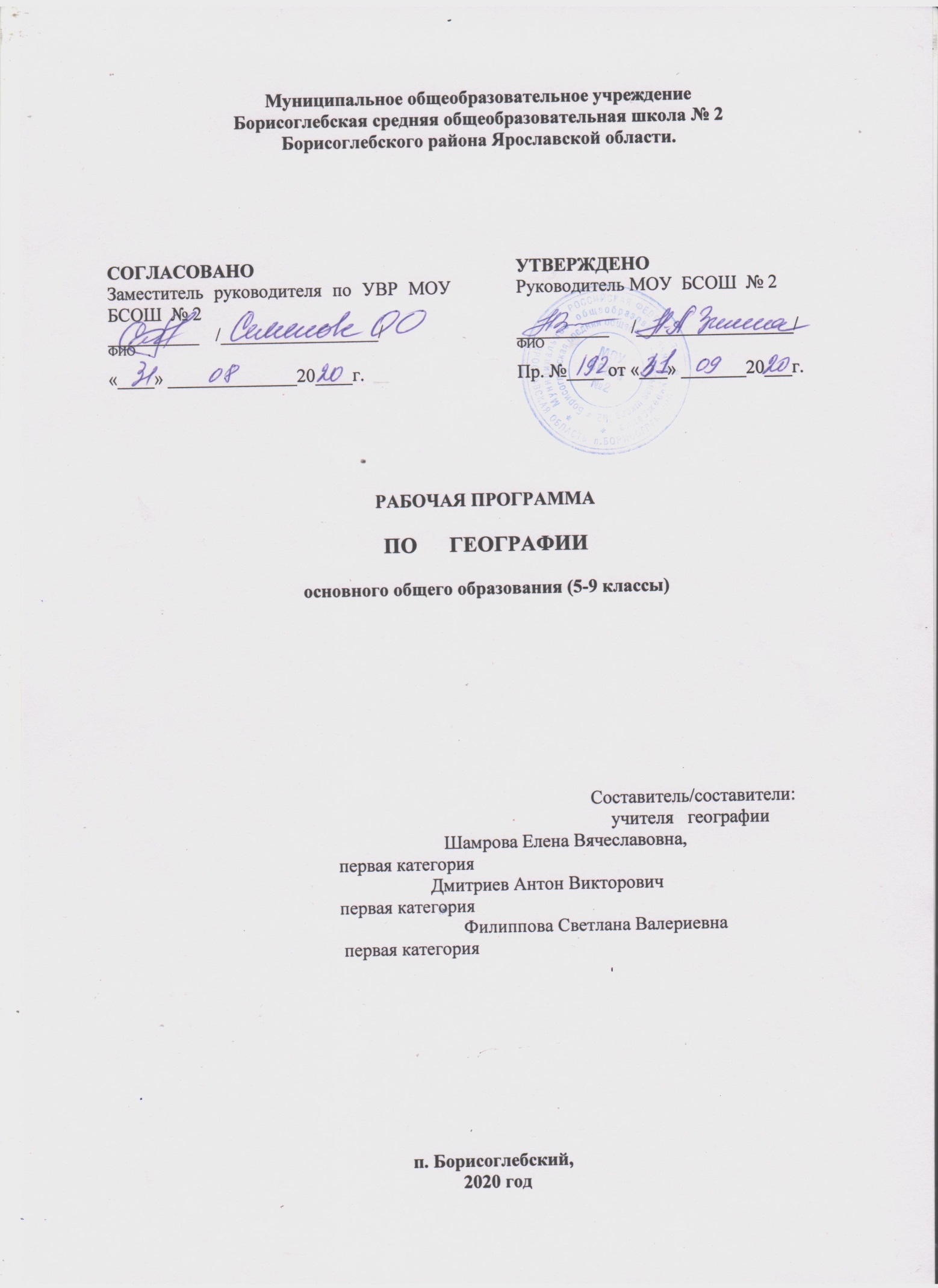 Муниципальное общеобразовательное учреждениеБорисоглебская средняя общеобразовательная школа № 2Борисоглебского района Ярославской области.РАБОЧАЯ ПРОГРАММАПО      ГЕОГРАФИИосновного общего образования (5-9 классы)Составитель/составители:                   учителя   географии                                                                      Шамрова Елена Вячеславовна,первая категория                                                                   Дмитриев Антон Викторовичпервая категория                                                                          Филиппова Светлана Валериевна                                                первая категория                                                              п. Борисоглебский,2020 годПОЯСНИТЕЛЬНАЯ ЗАПИСКАРабочая программа по географии составлена в  соответствии с требованиями Закона Российской Федерации «Об образовании в Российской Федерации»  №273-ФЗ от 29.12.2012 г. и Федерального государственного образовательного стандарта основного общего образования (приказ № 1897 от 17 декабря 2010 г., зарегистрирован Минюстом РФ за  № 19644 от 01.02.2011 г) При составлении рабочей программы за основу взяты программно-методические материалы: Примерная основная образовательная программа основного общего образования (одобрена решением федерального учебно-методического объединения по общему образованию протокол  от 8 апреля 2015 г. № 1/15)   Программа основного общего образования по географии. 5-9 классы. Авторы И.И. Баринова, В.П. Дронов, И.В. Душина, Л.Е. Савельева. Рабочая программа. География. 5 – 9 классы / сост. С.В. Курчина. – 3-е изд., стереотип. – М.: Дрофа, 2014.Положение о рабочей программе учителя-предметника, утвержденное приказом директора МОУ БСОШ №2 № 139 от 26.06.2020.География в основной школе входит в предметную область естественно-научные предметы и изучается с 5 по 9 класс. На изучение географии отводится в 5 и 6 классах 1 ч в неделю, в 7, 8 и 9 классах 2 ч в неделю, 34 учебных недели в учебном году. Цели:развитие географических знаний, умений, опыта творческой деятельности и эмоционально ценностного отношения к миру,  раскрытие закономерностей землеведческого характера, особенностей разнообразия природы, населения и его хозяйственной деятельности,   воспитание бережного отношения к природе, понимание необходимости международного сотрудничества в решении проблем окружающей среды;создание у учащихся целостного представления о Земле как планете людей;раскрытие разнообразия природы и населения Земли, знакомство со странами и народами;формирование необходимого минимума базовых знаний и представлений страноведческого характера, необходимых каждому человеку нашей эпохи.Задачи: формирование представлений о единстве природы, объяснение простейших взаимосвязей процессов и явлений природы, ее частей;формирование представлений о структуре, развитии во времени и пространстве основных геосфер, об особенностях их взаимосвязи на планетарном, региональном и локальном уровнях;развитие специфических географических и обще учебных умений;познание сущности и динамики основных природных, экологических, социально-экономических и других процессов, происходящих в географической среде;создание образных представлений о крупных регионах материков и странах с выделением особенностей их природы, природных богатств, использовании их населением в хозяйственной деятельностиразвитие понимания закономерностей размещения населения и территориальной организации хозяйства в связис природными, социально-экономическими факторами;развитие понимания главных особенностей взаимодействия природы и общества, значения охраны окружающей среды и рационального природопользования;воспитание в духе уважения к другим народам, чтобы «научиться жить вместе, развивая знания о других, их истории, традициях и образе мышления», понимать людей другой культуры;раскрытие на основе историко-географического подхода изменения политической карты, практики природопользования, процесса нарастания экологических проблем в пределах материков, океанов и отдельных стран;развитие картографической грамотности посредством работы с картами разнообразного содержания и масштаба (картами материков, океанов, отдельных стран, планов городов),изучения способов изображения географических объектов и явлений, применяемых на этих картах;развитие практических географических умений извлекать информацию из различных источников знаний, составлять по ним комплексные страноведческие описания и характеристики территории;выработка понимания общественной потребности в географических знаниях, а также формирование отношения к географии как возможной области будущей практической деятельности.Образовательная программа курса География рассчитана на 274 часа.УМК.Учебное содержание курса географии в данной линии сконцентрировано по блокам: с 5 по 7 класс— география планеты, с 8 по 9 класс— география России. В настоящее время осуществляется переход с УМК В.П. Дронова на УМК О.А. Климановой.      УМК «Землеведение 5 – 6 класс» География. Землеведение. 5 - 6 классы. Учебник. / О. А. Климанова, В.В. Климанов, Э.В. Ким и др.; под ред. О.А. Климановой. – М.: Дрофа, 2015.Атлас и контурная карта по географии 6 класс. Издательство «Дрофа»           УМК «География. Материки, океаны, народы и страны.7 класс» География. Материки, океаны, народы и страны.7 класс. Учебник (авторы И. В. Душина, В. А. Коринская, В. А. Щенев). Издательство «Дрофа»  Атлас и контурная карта по географии 7 класс. Издательство «Дрофа»УМК «География России.8 - 9 класс» Учебник Дронов В.П. и др. «География. Россия. Природа. Население. Хозяйство.» 8  класс. М.: Дрофа.Учебник В.П.Дронов, Л.Е. Савельева География Россия: природа,население,хозяйство 9 класс . М.: Просвещение, 2018 Географический атлас с контурными картами 8 класс. М.: Дрофа.  Географический атлас с контурными картами 9 класс. М.: ПросвещениеУчебно–тематический план – 5 класс (УМК КлимановаО.А.)Учебно–тематический план – 6 класс (УМК КлимановаО.А.)Учебно – тематический план – 7 класс (УМК В.П. Дронова)                          Учебно-тематический план 8 класс (УМК В.П. Дронова)Учебно-тематический план 9 класс (УМК В.П. Дронова)Структура учебного курса.Развитие географических знаний о Земле.Введение. Что изучает география.Представления о мире в древности (Древний Китай, Древний Египет, Древняя Греция, Древний Рим). Появление первых географических карт.География в эпоху Средневековья: путешествия и открытия викингов, древних арабов, русских землепроходцев. Путешествия Марко Поло и Афанасия Никитина.Эпоха Великих географических открытий (открытие Нового света, морского пути в Индию, кругосветные путешествия). Значение Великих географических открытий.Географические открытия XVII–XIX вв. (исследования и открытия на территории Евразии (в том числе на территории России), Австралии и Океании, Антарктиды). Первое русское кругосветное путешествие (И.Ф. Крузенштерн и Ю.Ф. Лисянский).Географические исследования в ХХ веке (открытие Южного и Северного полюсов, океанов, покорение высочайших вершин и глубочайших впадин, исследования верхних слоев атмосферы, открытия и разработки в области Российского Севера). Значение освоения космоса для географической науки.Географические знания в современном мире. Современные географические методы исследования Земли. Земля во Вселенной. Движения Земли и их следствия. Земля – часть Солнечной системы. Земля и Луна. Влияние космоса на нашу планету и жизнь людей. Форма и размеры Земли. Наклон земной оси к плоскости орбиты. Виды движения Земли и их географические следствия. Движение Земли вокруг Солнца. Смена времен года. Тропики и полярные круги. Пояса освещенности. Календарь – как система измерения больших промежутков времени, основанная на периодичности таких явлений природы, как смена дня и ночи, смена фаз Луны, смена времен года. Осевое вращение Земли. Смена дня и ночи, сутки, календарный год.Изображение земной поверхности. Виды изображения земной поверхности: план местности, глобус, географическая карта, аэрофото- и аэрокосмические снимки. Масштаб. Стороны горизонта. Азимут. Ориентирование на местности: определение сторон горизонта по компасу и местным признакам, определение азимута. Особенности ориентирования в мегаполисе и в природе. План местности. Условные знаки. Как составить план местности. Составление простейшего плана местности/учебного кабинета/комнаты. Географическая карта – особый источник информации. Содержание и значение карт. Топографические карты. Масштаб и условные знаки на карте. Градусная сеть: параллели и меридианы. Географические координаты: географическая широта. Географические координаты: географическая долгота. Определение географических координат различных объектов, направлений, расстояний, абсолютных высот по карте. Природа Земли.Литосфера. Литосфера – «каменная» оболочка Земли. Внутреннее строение Земли. Земная кора. Разнообразие горных пород и минералов на Земле. Полезные ископаемые и их значение в жизни современного общества. Движения земной коры и их проявления на земной поверхности: землетрясения, вулканы, гейзеры.Рельеф Земли. Способы изображение рельефа на планах и картах. Основные формы рельефа – горы и равнины. Равнины. Образование и изменение равнин с течением времени. Классификация равнин по абсолютной высоте. Определение относительной и абсолютной высоты равнин. Разнообразие гор по возрасту и строению. Классификация гор абсолютной высоте. Определение относительной и абсолютной высоты гор. Рельеф дна океанов. Рифтовые области, срединные океанические хребты, шельф, материковый склон. Методы изучения глубин Мирового океана. Исследователи подводных глубин и их открытия.Гидросфера. Строение гидросферы. Особенности Мирового круговорота воды. Мировой океан и его части. Свойства вод Мирового океана – температура и соленость. Движение воды в океане – волны, течения..Воды суши. Реки на географической карте и в природе: основные части речной системы, характер, питание и режим рек. Озера и их происхождение. Ледники. Горное и покровное оледенение, многолетняя мерзлота. Подземные воды. Межпластовые и грунтовые воды. Болота. Каналы. Водохранилища. Человек и гидросфера.Атмосфера. Строение воздушной оболочки Земли. Температура воздуха. Нагревание воздуха. Суточный и годовой ход температур и его графическое отображение. Среднесуточная, среднемесячная, среднегодовая температура. Зависимость температуры от географической широты. Тепловые пояса. Вода в атмосфере. Облака и атмосферные осадки. Атмосферное давление. Ветер. Постоянные и переменные ветра. Графическое отображение направления ветра. Роза ветров. Циркуляция атмосферы. Влажность воздуха. Понятие погоды. Наблюдения и прогноз погоды. Метеостанция/метеоприборы (проведение наблюдений и измерений, фиксация результатов наблюдений, обработка результатов наблюдений). Понятие климата. Погода и климат. Климатообразующие факторы. Зависимость климата от абсолютной высоты местности.Климаты Земли. Влияние климата на здоровье людей. Человек и атмосфера.Биосфера. Биосфера – живая оболочка Земли. Особенности жизни в океане. Жизнь на поверхности суши: особенности распространения растений и животных в лесных и безлесных пространствах. Воздействие организмов на земные оболочки. Воздействие человека на природу. Охрана природы.Географическая оболочка как среда жизни. Понятие о географической оболочке. Взаимодействие оболочек Земли. Строение географической оболочки. Понятие о природном комплексе. Глобальные, региональные и локальные природные комплексы. Природные комплексы своей местности. Закономерности географической оболочки: географическая зональность и высотная поясность. Природные зоны Земли. Человечество на Земле. Численность населения Земли. Расовый состав. Нации и народы планеты. Страны на карте мира.Освоение Земли человеком. Что изучают в курсе географии материков и океанов? Методы географических исследований и источники географической информации. Разнообразие современных карт. Важнейшие географические открытия и путешествия в древности (древние египтяне, греки, финикийцы, идеи и труды Парменида, Эратосфена, вклад Кратеса Малосского, Страбона).Важнейшие географические открытия и путешествия в эпоху Средневековья (норманны, М. Поло, А. Никитин, Б. Диаш, М. Бехайм, Х. Колумб, А. Веспуччи, Васко да Гама, Ф. Магеллан, Э. Кортес, Д. Кабот, Г. Меркатор, В. Баренц, Г. Гудзон, А. Тасман, С. Дежнев).Важнейшие географические открытия и путешествия в XVI–XIX вв. (А. Макензи, В. Атласов и Л. Морозко, С. Ремезов, В. Беринг и А. Чириков, Д. Кук, В.М. Головнин, Ф.П. Литке, С.О. Макаров, Н.Н. Миклухо-Маклай, М.В. Ломоносов, Г.И. Шелихов, П.П. Семенов-Тянь-Шанский, Н.М. Пржевальский.А. Гумбольдт, Э. Бонплан, Г.И. Лангсдорф и Н.Г. Рубцов, Ф.Ф. Беллинсгаузен и М.П. Лазарев, Д. Ливингстон, В.В. Юнкер, Е.П. Ковалевский, А.В. Елисеев, экспедиция на корабле “Челленджер”, Ф. Нансен, Р. Амундсен, Р. Скотт, Р. Пири и Ф. Кук). Важнейшие географические открытия и путешествия в XX веке (И.Д. Папанин, Н.И. Вавилов, Р. Амундсен, Р. Скотт, И.М. Сомов и А.Ф. Трешников (руководители 1 и 2 советской антарктической экспедиций), В.А. Обручев).Описание и нанесение на контурную карту географических объектов одного из изученных маршрутов.Главные закономерности природы Земли.Литосфера и рельеф Земли. История Земли как планеты. Литосферные плиты. Сейсмические пояса Земли. Строение земной коры. Типы земной коры, их отличия. Формирование современного рельефа Земли. Влияние строения земной коры на облик Земли.Атмосфера и климаты Земли. Распределение температуры, осадков, поясов атмосферного давления на Земле и их отражение на климатических картах. Разнообразие климата на Земле. Климатообразующие факторы. Характеристика воздушных масс Земли. Характеристика основных и переходных климатических поясов Земли. Влияние климатических условий на жизнь людей. Влияние современной хозяйственной деятельности людей на климат Земли. Расчет угла падения солнечных лучей в зависимости от географической широты, абсолютной высоты местности по разности атмосферного давления, расчет температуры воздуха тропосферы на заданной высоте, расчет средних значений (температуры воздуха, амплитуды и др. показателей).Мировой океан – основная часть гидросферы. Мировой океан и его части. Этапы изучения Мирового океана. Океанические течения. Система океанических течений. Тихий океан. Характерные черты природы океана и его отличительные особенности. Атлантический океан. Характерные черты природы океана и его отличительные особенности. Северный Ледовитый океан. Характерные черты природы океана и его отличительные особенности. Индийский океан. Характерные черты природы океана и его отличительные особенности.Географическая оболочка. Свойства и особенности строения географической оболочки. Общие географические закономерности целостность, зональность, ритмичность и их значение. Географическая зональность. Природные зоны Земли (выявление по картам зональности в природе материков). Высотная поясность.Характеристика материков Земли.Южные материки. Особенности южных материков Земли. Африка. Географическое положение Африки и история исследования. Рельеф и полезные ископаемые. Климат и внутренние воды. Характеристика и оценка климата отдельных территорий Африки для жизни людей. Природные зоны Африки. Эндемики. Определение причин природного разнообразия материка. Население Африки, политическая карта. Особенности стран Северной Африки (регион высоких гор, сурового климата, пустынь и оазисов, а также родина древних цивилизаций,  современный район добычи нефти и газа).Особенности стран Западной и Центральной Африки (регион саванн и непроходимых гилей, с развитой охотой на диких животных, эксплуатация местного населения на плантациях и при добыче полезных ископаемых).Особенности стран Восточной Африки (регион вулканов и разломов, национальных парков, центр происхождения культурных растений и древних государств).Особенности стран Южной Африки (регион гор причудливой формы и пустынь, с развитой мировой добычей алмазов и самой богатой страной континента (ЮАР)).Австралия и Океания. Географическое положение, история исследования, особенности природы материка. Эндемики.Австралийский Союз (географический уникум – страна-материк; самый маленький материк, но одна из крупнейших по территории стран мира; выделение особого культурного типа австралийско-новозеландского города, отсутствие соседства отсталых и развитых территорий, слабо связанных друг с другом; высокоразвитая экономика страны основывается на своих ресурсах).Океания (уникальное природное образование – крупнейшее в мире скопление островов; специфические особенности трех островных групп: Меланезия – «черные острова» (так как проживающие здесь папуасы и меланезийцы имеют более темную кожу по сравнению с другими жителями Океании), Микронезия и Полинезия – «маленькие» и «многочисленные острова»).Южная Америка. Географическое положение, история исследования и особенности рельефа материка. Климат и внутренние воды. Южная Америка – самый влажный материк. Природные зоны. Высотная поясность Анд. Эндемики. Изменение природы. Население Южной Америки (влияние испанской и португальской колонизации на жизнь коренного населения). Страны востока и запада материка (особенности образа жизни населения и хозяйственной деятельности).Антарктида. Антарктида – уникальный материк на Земле (самый холодный и удаленный, с шельфовыми ледниками и антарктическими оазисами). Освоение человеком Антарктиды. Цели международных исследований материка в 20-21 веке. Современные исследования и разработки в Антарктиде. Северные материки. Особенности северных материков Земли.Северная Америка. Географическое положение, история открытия и исследования Северной Америки (Новый Свет). Особенности рельефа и полезные ископаемые. Климат, внутренние воды. Природные зоны. Меридиональное расположение природных зон на территории Северной Америки. Изменения природы под влиянием деятельности человека.  Эндемики. Особенности природы материка. Особенности населения (коренное население и потомки переселенцев).Характеристика двух стран материка: Канады и Мексики. Описание США – как одной из ведущих стран современного мира.Евразия. Географическое положение, история исследования материка. Рельеф и полезные ископаемые Евразии. Климатические особенности материка. Влияние климата на хозяйственную деятельность людей. Реки, озера материка. Многолетняя мерзлота, современное оледенение. Природные зоны материка. Эндемики. Зарубежная Европа. Страны Северной Европы (население, образ жизни и культура региона, влияние моря и теплого течения на жизнь и хозяйственную деятельность людей).Страны Средней Европы (население, образ жизни и культура региона, высокое развитие стран региона, один из главных центров мировой экономики).Страны Восточной Европы (население, образ жизни и культура региона, благоприятные условия для развития хозяйства, поставщики сырья, сельскохозяйственной продукции и продовольствия в более развитые европейские страны).Страны Южной Европы (население, образ жизни и культура региона, влияние южного прибрежного положения на жизнь и хозяйственную деятельность людей (международный туризм, экспорт субтропических культур (цитрусовых, маслин)), продуктов их переработки (оливковое масло, консервы, соки), вывоз продукции легкой промышленности (одежды, обуви)). Зарубежная Азия. Страны Юго-Западной Азии (особенности положения региона (на границе трех частей света), население, образ жизни и культура региона (центр возникновения двух мировых религий), специфичность природных условий и ресурсов и их отражение на жизни людей (наличие пустынь, оазисов, нефти и газа), горячая точка планеты).Страны Центральной Азии (влияние большой площади территории, имеющей различные природные условия, на население (его неоднородность), образ жизни (постсоветское экономическое наследие, сложная политическая ситуация) и культуру региона).Страны Восточной Азии (население (большая численность населения), образ жизни (влияние колониального и полуколониального прошлого, глубоких феодальных корней, периода длительной самоизоляции Японии и Китая) и культура региона (многообразие и тесное переплетение религий: даосизм и конфуцианство, буддизм и ламаизм, синтоизм, католицизм). Страны Южной Азии (влияние рельефа на расселение людей (концентрация населения в плодородных речных долинах), население (большая численность и «молодость»), образ жизни (распространение сельского образа жизни (даже в городах) и культура региона (центр возникновения древних религий – буддизма и индуизма; одна из самых «бедных и голодных территорий мира»).Страны Юго-Восточной Азии (использование выгодности положения в развитии стран региона (например, в Сингапуре расположены одни из самых крупных аэропортов и портов мира), население (главный очаг мировой эмиграции), образ жизни (характерны резкие различия в уровне жизни населения – от минимального в Мьянме до самого высокого в Сингапуре) и культура региона (влияние соседей на регион – двух мощных центров цивилизаций – Индии и Китая).Взаимодействие природы и общества. Влияние закономерностей географической оболочки на жизнь и деятельность людей. Степень воздействия человека на природу на разных материках. Необходимость международного сотрудничества в использовании природы и ее охраны. Развитие природоохранной деятельности на современном этапе (Международный союз охраны природы, Международная Гидрографическая Организация, ЮНЕСКО и др.).Территория России на карте мира. Характеристика географического положения России. Водные пространства, омывающие территорию России. Государственные границы территории России. Россия на карте часовых поясов. Часовые зоны России. Местное, поясное время, его роль в хозяйстве и жизни людей. История освоения и заселения территории России в XI – XVI вв. История освоения и заселения территории России в XVII – XVIII вв. История освоения и заселения территории России в XIX – XXI вв. Общая характеристика природы России.Рельеф и полезные ископаемые России. Геологическое строение территории России. Геохронологическая таблица. Тектоническое строение территории России. Основные формы рельефа России, взаимосвязь с тектоническими структурами. Факторы образования современного рельефа. Закономерности размещения полезных ископаемых на территории России. Изображение рельефа на картах разного масштаба. Построение профиля рельефа.Климат России. Характерные особенности климата России и климатообразующие факторы. Закономерности циркуляции воздушных масс на территории России (циклон, антициклон, атмосферный фронт). Закономерности распределения основных элементов климата на территории России. Суммарная солнечная радиация. Определение величин  суммарной солнечной радиации на разных территориях России. Климатические пояса и типы климата России. Человек и климат. Неблагоприятные и опасные климатические явления. Прогноз и прогнозирование. Значение прогнозирования погоды. Работа с климатическими и синоптическими картами, картодиаграммами. Определение зенитального положения Солнца. Внутренние воды России. Разнообразие внутренних вод России. Особенности российских рек. Разнообразие рек России. Режим рек. Озера. Классификация озер. Подземные воды, болота, многолетняя мерзлота, ледники, каналы и крупные водохранилища. Водные ресурсы в жизни человека.Почвы России. Образование почв и их разнообразие на территории России. Почвообразующие факторы и закономерности распространения почв. Земельные и почвенные ресурсы России. Значение рационального использования и охраны почв.Растительный и животный мир России. Разнообразие растительного и животного мира России. Охрана растительного и животного мира. Биологические ресурсы России.Природно-территориальные комплексы России.Природное районирование. Природно-территориальные комплексы (ПТК): природные, природно-антропогенные и антропогенные. Природное районирование территории России. Природные зоны России. Зона арктических пустынь, тундры и лесотундры. Разнообразие лесов России: тайга, смешанные и широколиственные леса. Лесостепи, степи и полупустыни. Высотная поясность.Крупные природные комплексы России. Русская равнина (одна из крупнейших по площади равнин мира, древняя равнина; разнообразие рельефа; благоприятный климат; влияние западного переноса на увлажнение территории; разнообразие внутренних вод и ландшафтов).Север Русской равнины (пологая равнина, богатая полезными ископаемыми; влияние теплого течения на жизнь портовых городов; полярные ночь и день; особенности расселения населения (к речным долинам: переувлажненность, плодородие почв на заливных лугах, транспортные пути, рыбные ресурсы)).Центр Русской равнины (всхолмленная равнина с возвышенностями; центр Русского государства, особенности ГП: на водоразделе (между бассейнами Черного, Балтийского, Белого и Каспийского морей).Юг Русской равнины (равнина с оврагами и балками, на формирование которых повлияли и природные факторы (всхолмленность рельефа, легкоразмываемые грунты), и социально-экономические (чрезмерная вырубка лесов, распашка лугов); богатство почвенными (черноземы) и минеральными (железные руды) ресурсами и их влияние на природу, и жизнь людей). Южные моря России: история освоения, особенности природы морей, ресурсы, значение. Крым (географическое положение, история освоения полуострова, особенности природы (равнинная, предгорная и горная части; особенности климата; природные отличия территории полуострова; уникальность природы)).Кавказ (предгорная и горная части; молодые горы с самой высокой точкой страны; особенности климата в западных и восточных частях; высотная поясность; природные отличия территории; уникальность природы Черноморского побережья).Урал (особенности географического положения; район древнего горообразования; богатство полезными ископаемыми; суровость климата на севере и влияние континентальности на юге; высотная поясность и широтная зональность).Урал (изменение природных особенностей с запада на восток, с севера на юг).Обобщение знаний по особенностям природы европейской части России.Моря Северного Ледовитого океана: история освоения, особенности природы морей, ресурсы, значение. Северный морской путь. Западная Сибирь (крупнейшая равнина мира; преобладающая высота рельефа; зависимость размещения внутренних вод от рельефа и от зонального соотношения тепла и влаги; природные зоны – размещение, влияние рельефа, наибольшая по площади, изменения в составе природных зон, сравнение состава природных зон с Русской равниной).Западная Сибирь: природные ресурсы, проблемы рационального использования и экологические проблемы.Средняя Сибирь (сложность и многообразие геологического строения, развитие физико-географических процессов (речные долины с хорошо выраженными террасами и многочисленные мелкие долины), климат резко континентальный, многолетняя мерзлота, характер полезных ископаемых и формирование природных комплексов).Северо-Восточная Сибирь (разнообразие и контрастность рельефа (котловинность рельефа, горные хребты, переходящие в северные низменности; суровость климата; многолетняя мерзлота; реки и озера; влияние климата на природу; особенности природы).Горы Южной Сибири (географическое положение, контрастный горный рельеф, континентальный климат и их влияние на особенности формирования природы района).Алтай, Саяны, Прибайкалье, Забайкалье (особенности положения, геологическое строение и история развития, климат и внутренние воды, характерные типы почв, особенности природы).Байкал. Уникальное творение природы. Особенности природы. Образование котловины. Байкал – как объект Всемирного природного наследия (уникальность, современные экологические проблемы и пути решения).Дальний Восток (положение на Тихоокеанском побережье; сочетание горных хребтов и межгорных равнин; преобладание муссонного климата на юге и муссонообразного и морского на севере, распространение равнинных, лесных и тундровых, горно-лесных и гольцовых ландшафтов).Чукотка, Приамурье, Приморье (географическое положение, история исследования, особенности природы). Камчатка, Сахалин, Курильские острова (географическое положение, история исследования, особенности природы).Население России. Численность населения и ее изменение в разные исторические периоды. Воспроизводство населения. Показатели рождаемости, смертности, естественного и миграционного прироста / убыли. Характеристика половозрастной структуры населения России. Миграции населения в России. Особенности географии рынка труда России. Этнический состав населения России. Разнообразие этнического состава населения России. Религии народов России. Географические особенности размещения населения России. Городское и сельское население. Расселение и урбанизация. Типы населенных пунктов. Города России их классификация.География своей местности.Географическое положение и рельеф. История освоения. Климатические особенности своего региона проживания. Реки и озера, каналы и водохранилища. Природные зоны. Характеристика основных природных комплексов своей местности. Природные ресурсы. Экологические проблемы и пути их решения. Особенности населения своего региона. Хозяйство России.Общая характеристика хозяйства. Географическое районирование. Экономическая и социальная география в жизни современного общества. Понятие хозяйства. Отраслевая структура хозяйства. Сферы хозяйства. Этапы развития хозяйства. Этапы развития экономики России. Географическое районирование. Административно-территориальное устройство Российской Федерации.Главные отрасли и межотраслевые комплексы. Сельское хозяйство. Отраслевой состав сельского хозяйства. Растениеводство. Животноводство. Отраслевой состав животноводства. География животноводства. Агропромышленный комплекс. Состав АПК. Пищевая и легкая промышленность. Лесной комплекс. Состав комплекса. Основные места лесозаготовок. Целлюлозно-бумажная промышленность. Топливно-энергетический комплекс. Топливно-энергетический комплекс. Угольная промышленность. Нефтяная и газовая промышленность. Электроэнергетика. Типы электростанций. Особенности размещения электростанция. Единая энергосистема страны. Перспективы развития. Металлургический комплекс. Черная и цветная металлургия. Особенности размещения. Проблемы и перспективы развития отрасли. Машиностроительный комплекс. Специализация. Кооперирование. Связи с другими отраслями. Особенности размещения. ВПК. Отраслевые особенности военно-промышленного комплекса. Химическая промышленность. Состав отрасли. Особенности размещения. Перспективы развития. Транспорт. Виды транспорта. Значение для хозяйства. Транспортная сеть. Проблемы транспортного комплекса. Информационная инфраструктура. Информация и общество в современном мире. Типы телекоммуникационных сетей. Сфера обслуживания. Рекреационное хозяйство. Территориальное (географическое) разделение труда.Хозяйство своей местности. Особенности ЭГП, природно-ресурсный потенциал, население и характеристика хозяйства своего региона. Особенности территориальной структуры хозяйства, специализация района. География важнейших отраслей хозяйства своей местности.Районы России.Европейская часть России. Центральная Россия: особенности формирования территории, ЭГП, природно-ресурсный потенциал, особенности населения, географический фактор в расселении, народные промыслы. Этапы развития хозяйства Центрального района. Хозяйство Центрального района. Специализация хозяйства. География важнейших отраслей хозяйства.Города Центрального района. Древние города, промышленные и научные центры. Функциональное значение городов. Москва – столица Российской Федерации. Центрально-Черноземный район: особенности ЭГП, природно-ресурсный потенциал, население и характеристика хозяйства. Особенности территориальной структуры хозяйства, специализация района. География важнейших отраслей хозяйства.Волго-Вятский район: особенности ЭГП, природно-ресурсный потенциал, население и характеристика хозяйства. Особенности территориальной структуры хозяйства, специализация района. География важнейших отраслей хозяйства.Северо-Западный район: особенности ЭГП, природно-ресурсный потенциал, население, древние города района и характеристика хозяйства. Особенности территориальной структуры хозяйства, специализация района. География важнейших отраслей хозяйства.Калининградская область: особенности ЭГП, природно-ресурсный потенциал, население и характеристика хозяйства. Рекреационное хозяйство района. Особенности территориальной структуры хозяйства, специализация. География важнейших отраслей хозяйства. Моря Атлантического океана, омывающие Россию: транспортное значение, ресурсы.Европейский Север: история освоения, особенности ЭГП, природно-ресурсный потенциал, население и характеристика хозяйства. Особенности территориальной структуры хозяйства, специализация района. География важнейших отраслей хозяйства. Поволжье: особенности ЭГП, природно-ресурсный потенциал, население и характеристика хозяйства. Особенности территориальной структуры хозяйства, специализация района. География важнейших отраслей хозяйства. Крым: особенности ЭГП, природно-ресурсный потенциал, население и характеристика хозяйства. Рекреационное хозяйство. Особенности территориальной структуры хозяйства, специализация. География важнейших отраслей хозяйства. Северный Кавказ: особенности ЭГП, природно-ресурсный потенциал, население и характеристика хозяйства. Рекреационное хозяйство. Особенности территориальной структуры хозяйства, специализация. География важнейших отраслей хозяйства. Южные моря России: транспортное значение, ресурсы.Уральский район: особенности ЭГП, природно-ресурсный потенциал, этапы освоения, население и характеристика хозяйства. Особенности территориальной структуры хозяйства, специализация района. География важнейших отраслей хозяйства. Азиатская часть России. Западная Сибирь: особенности ЭГП, природно-ресурсный потенциал, этапы и проблемы освоения, население и характеристика хозяйства. Особенности территориальной структуры хозяйства, специализация района. География важнейших отраслей хозяйства. Моря Северного Ледовитого океана: транспортное значение, ресурсы.Восточная Сибирь: особенности ЭГП, природно-ресурсный потенциал, этапы и проблемы освоения, население и характеристика хозяйства. Особенности территориальной структуры хозяйства, специализация района. География важнейших отраслей хозяйства. Моря Тихого океана: транспортное значение, ресурсы.Дальний Восток: формирование территории, этапы и проблемы освоения, особенности ЭГП, природно-ресурсный потенциал, население и характеристика хозяйства. Особенности территориальной структуры хозяйства, специализация района. Роль территории Дальнего Востока в социально-экономическом развитии РФ. География важнейших отраслей хозяйства.Россия в мире. Россия в современном мире (место России в мире по уровню экономического развития, участие в экономических и политических организациях). Россия в мировом хозяйстве (главные внешнеэкономические партнеры страны, структура и география экспорта и импорта товаров и услуг). Россия в мировой политике. Россия и страны СНГ. Примерные темы практических работРабота с картой «Имена на карте».Описание и нанесение на контурную карту географических объектов изученных маршрутов путешественников.Определение зенитального положения Солнца в разные периоды года.Определение координат географических объектов по карте.Определение положения объектов относительно друг друга:Определение направлений и расстояний по глобусу и карте.Определение высот и глубин географических объектов с использованием шкалы высот и глубин.Определение азимута.Ориентирование на местности.Составление плана местности.Работа с коллекциями минералов, горных пород, полезных ископаемых.Работа с картографическими источниками: нанесение элементов рельефа.Описание элементов рельефа. Определение и объяснение изменений элементов рельефа своей местности под воздействием хозяйственной деятельности человека.Работа с картографическими источниками: нанесение объектов гидрографии.Описание объектов гидрографии.Ведение дневника погоды.Работа с метеоприборами (проведение наблюдений и измерений, фиксация результатов, обработка результатов наблюдений).Определение средних температур, амплитуды и построение графиков.Работа с графическими и статистическими данными, построение розы ветров, диаграмм облачности и осадков по имеющимся данным, анализ полученных данных.Решение задач на определение высоты местности по разности атмосферного давления, расчет температуры воздуха в зависимости от высоты местности.Изучение природных комплексов своей местности.Описание основных компонентов природы океанов Земли.Создание презентационных материалов об океанах на основе различных источников информации.Описание основных компонентов природы материков Земли.Описание природных зон Земли.Создание презентационных материалов о материке на основе различных источников информации.Прогнозирование перспективных путей рационального природопользования.Определение ГП и оценка его влияния на природу и жизнь людей в России.Работа с картографическими источниками: нанесение особенностей географического положения России.Оценивание динамики изменения границ России и их значения.Написание эссе о роли русских землепроходцев и исследователей в освоении и изучении территории России.Решение задач на определение разницы во времени различных территорий России.Выявление взаимозависимостей тектонической структуры, формы рельефа, полезных ископаемых на территории России.Работа с картографическими источниками: нанесение элементов рельефа России.Описание элементов рельефа России.Построение профиля своей местности.Работа с картографическими источниками: нанесение объектов гидрографии России.Описание объектов гидрографии России.Определение закономерностей распределения солнечной радиации, радиационного баланс, выявление особенностей распределения средних температур января и июля на территории России.Распределение количества осадков на территории России, работа с климатограммами.Описание характеристики климата своего региона.Составление прогноза погоды на основе различных	источников информации.Описание основных компонентов природы России.Создание презентационных материалов о природе России на основе различных источников информации.Сравнение особенностей природы отдельных регионов страны.Определение видов особо охраняемых природных территорий России и их особенностей.Работа с разными источниками информации: чтение и анализ диаграмм, графиков, схем, карт и статистических материалов для определения особенностей географии населения России.Определение особенностей размещения крупных народов России.Определение, вычисление и сравнение показателей естественного прироста населения в разных частях России.Чтение и анализ половозрастных пирамид.Оценивание демографической ситуации России и отдельных ее территорий.Определение величины миграционного прироста населения в разных частях России.Определение видов и направлений внутренних и внешних миграций, объяснение причин, составление схемы.Объяснение различий в обеспеченности трудовыми ресурсами отдельных регионов России.Оценивание уровня урбанизации отдельных регионов России.Описание основных компонентов природы своей местности.Создание презентационных материалов о природе, проблемах и особенностях населения своей местности на основе различных источников информации.Работа с картографическими источниками: нанесение субъектов, экономических районов и федеральных округов РФ.Работа с разными источниками информации: чтение и анализ диаграмм, графиков, схем, карт и статистических материалов для определения особенностей хозяйства России.Сравнение двух и более экономических районов России по заданным характеристикам.Создание презентационных материалов об экономических районах России на основе различных источников информации.Составление картосхем и других графических материалов, отражающих экономические, политические и культурные взаимосвязи России с другими государствами.Планируемые результаты освоения обучающимися основной образовательной программы.Выпускник научится:•	выбирать источники географической информации (картографические, статистические, текстовые, видео- и фотоизображения, компьютерные базы данных), адекватные решаемым задачам; •	ориентироваться в источниках географической информации (картографические, статистические, текстовые, видео- и фотоизображения, компьютерные базы данных): находить и извлекать необходимую информацию; определять и сравнивать качественные и количественные показатели, характеризующие географические объекты, процессы и явления, их положение в пространстве по географическим картам разного содержания и другим источникам; выявлять недостающую, взаимодополняющую и/или противоречивую географическую информацию, представленную в одном или нескольких источниках;•	представлять в различных формах (в виде карты, таблицы, графика, географического описания) географическую информацию, необходимую для решения учебных и практико-ориентированных задач;•	использовать различные источники географической информации (картографические, статистические, текстовые, видео- и фотоизображения, компьютерные базы данных) для решения различных учебных и практико-ориентированных задач: выявление географических зависимостей и закономерностей на основе результатов наблюдений, на основе анализа, обобщения и интерпретации географической информации объяснение географических явлений и процессов (их свойств, условий протекания и географических различий); расчет количественных показателей, характеризующих географические объекты, явления и процессы; составление простейших географических прогнозов; принятие решений, основанных на сопоставлении, сравнении и/или оценке географической информации;•	проводить с помощью приборов измерения температуры, влажности воздуха, атмосферного давления, силы и направления ветра, абсолютной и относительной высоты, направления и скорости течения водных потоков;•	различать изученные географические объекты, процессы и явления, сравнивать географические объекты, процессы и явления на основе известных характерных свойств и проводить их простейшую классификацию;•	использовать знания о географических законах и закономерностях, о взаимосвязях между изученными географическими объектами, процессами и явлениями для объяснения их свойств, условий протекания и различий;•	оценивать характер взаимодействия деятельности человека и компонентов природы в разных географических условиях с точки зрения концепции устойчивого развития;•	различать (распознавать, приводить примеры) изученные демографические процессы и явления, характеризующие динамику численности населения Земли и отдельных регионов и стран;•	использовать знания о населении и взаимосвязях между изученными демографическими процессами и явлениями для решения различных учебных и практико-ориентированных задач;•	описывать по карте положение и взаиморасположение географических объектов; •	различать географические процессы и явления, определяющие особенности природы и населения материков и океанов, отдельных регионов и стран;•	устанавливать черты сходства и различия особенностей природы и населения, материальной и духовной культуры регионов и отдельных стран; адаптации человека к разным природным условиям;•	объяснять особенности компонентов природы отдельных территорий; •	приводить примеры взаимодействия природы и общества в пределах отдельных территорий;•	различать принципы выделения и устанавливать соотношения между государственной территорией и исключительной экономической зоной России;•	оценивать воздействие географического положения России и ее отдельных частей на особенности природы, жизнь и хозяйственную деятельность населения;•	использовать знания о мировом, зональном, летнем и зимнем времени для решения практико-ориентированных задач по определению различий в поясном времени территорий в контексте  реальной жизни;•	различать географические процессы и явления, определяющие особенности природы России и ее отдельных регионов;•	оценивать особенности взаимодействия природы и общества в пределах отдельных территорий России;•	объяснять особенности компонентов природы отдельных частей страны;•	оценивать природные условия и обеспеченность природными ресурсами отдельных территорий России; •	использовать знания об особенностях компонентов природы России и ее отдельных территорий, об особенностях взаимодействия природы и общества в пределах отдельных территорий России для решения практико-ориентированных задач в контексте реальной жизни;•	различать (распознавать, приводить примеры) демографические процессы и явления, характеризующие динамику численности населения России и отдельных регионов; факторы, определяющие динамику населения России, половозрастную структуру, особенности размещения населения по территории страны, географические различия в уровне занятости, качестве и уровне жизни населения;•	использовать знания о естественном и механическом движении населения, половозрастной структуре, трудовых ресурсах, городском и сельском населении, этническом и религиозном составе населения России для решения практико-ориентированных задач в контексте реальной жизни;•	находить и распознавать ответы на вопросы, возникающие в ситуациях повседневного характера, узнавать в них проявление тех или иных демографических и социальных процессов или закономерностей;•	различать (распознавать) показатели, характеризующие отраслевую; функциональную и территориальную структуру хозяйства России;•	использовать знания о факторах размещения хозяйства и особенностях размещения отраслей экономики России для объяснения особенностей отраслевой, функциональной и территориальной структуры хозяйства России на основе анализа факторов, влияющих на размещение отраслей и отдельных предприятий по территории страны; •	объяснять и сравнивать особенности природы, населения и хозяйства отдельных регионов России;•	сравнивать особенности природы, населения и хозяйства отдельных регионов России;•	сравнивать показатели воспроизводства населения, средней продолжительности жизни, качества населения России с мировыми показателями и показателями других стран; •	уметь ориентироваться при помощи компаса, определять стороны горизонта, использовать компас для определения азимута; •	описывать погоду своей местности; •	объяснять расовые отличия разных народов мира;•	давать характеристику рельефа своей местности; •	уметь выделять в записках путешественников географические особенности территории•	приводить примеры современных видов связи, применять  современные виды связи для решения  учебных и практических задач по географии;•	оценивать место и роль России в мировом хозяйстве.Выпускник получит возможность научиться:•	создавать простейшие географические карты различного содержания;•	моделировать географические объекты и явления;•	работать с записками, отчетами, дневниками путешественников как источниками географической информации;•	подготавливать сообщения (презентации) о выдающихся путешественниках, о современных исследованиях Земли;•	ориентироваться на местности: в мегаполисе и в природе;•	использовать знания о географических явлениях в повседневной жизни для сохранения здоровья и соблюдения норм экологического поведения в быту и окружающей среде;•	приводить примеры, показывающие роль географической науки в решении социально-экономических и геоэкологических проблем человечества; примеры практического использования географических знаний в различных областях деятельности;•	воспринимать и критически оценивать информацию географического содержания в научно-популярной литературе и средствах массовой информации;•	составлять описание природного комплекса;выдвигать гипотезы о связях и закономерностях событий, процессов, объектов, происходящих в географической оболочке;•	сопоставлять существующие в науке точки зрения о причинах происходящих глобальных изменений климата;•	оценивать положительные и негативные последствия глобальных изменений климата для отдельных регионов и стран;•	объяснять закономерности размещения населения и хозяйства отдельных территорий в связи с природными и социально-экономическими факторами;•	оценивать возможные в будущем изменения географического положения России, обусловленные мировыми геодемографическими, геополитическими и геоэкономическими изменениями, а также развитием глобальной коммуникационной системы;•	давать оценку и приводить примеры изменения значения границ во времени, оценивать границы с точки зрения их доступности;•	делать прогнозы трансформации географических систем и комплексов в результате изменения их компонентов;•	наносить на контурные карты основные формы рельефа;•	давать характеристику климата своей области (края, республики);•	показывать на карте артезианские бассейны и области распространения многолетней мерзлоты;•	выдвигать и обосновывать на основе статистических данных гипотезы об изменении численности населения России, его половозрастной структуры, развитии человеческого капитала;•	оценивать ситуацию на рынке труда и ее динамику;•	объяснять различия в обеспеченности трудовыми ресурсами отдельных регионов России•	выдвигать и обосновывать на основе анализа комплекса источников информации гипотезы об изменении отраслевой и территориальной структуры хозяйства страны;•	обосновывать возможные пути решения проблем развития хозяйства России;•	выбирать критерии для сравнения, сопоставления, места страны в мировой экономике;•	объяснять возможности России в решении современных глобальных проблем человечества;•	оценивать социально-экономическое положение и перспективы развития России.Система оценивания осуществляется в соответствии с Положением о системе контроля и оценивания образовательных достижений учащихся. Приказ №37 от 06.02.2018 г.СОГЛАСОВАНОЗаместитель руководителя по УВР МОУ  БСОШ  № 2__________	/_________________/ФИО«____» ______________20____г.УТВЕРЖДЕНОРуководитель МОУ  БСОШ  № 2__________	/_________________/ФИОПр. №____ от «___» _______20___г.№ разделаРаздел учебного курсаКоличество часовХарактеристика видов деятельности учащихся1.Раздел I. Как устроен наш мир10Объясняют значение понятий: география, геоцентрическая и гелиоцентрическая модель, звезда, галактика, астероид, метеорит, комета, северный полюс, южный полюс, экватор, северное и южное полушарие, ось вращения Земли, день летнего и зимнего солнцестояния, день весеннего и осеннего равноденствия. Называют и показывают планеты солнечной системы, приводят примеры планет Земной группы и планет - гигантов. По результатам наблюдений за Луной находят и формулируют зависимость фазы Луны от освещения Солнцем. Работают с текстом, иллюстрациями и таблицами учебника. Осуществляют поиск дополнительной информации в различных источниках.Объясняют значение слов: Мировой океан, материк, остров, полуостров, архипелаг. Показывают географические объекты на карте. Показывают на глобусе параллели, меридианы, географические полюса. Определяют расстояния и направления по глобусу. Работа с учебником, смысловое чтение.2.Раздел II. Развитие географических знаний о земной поверхности8Классифицируют карты по назначению, масштабу и охвату территории. Работают с компасом. Используют различные источники информации для поиска и извлечения сведений необходимых для решения задач.Создают письменные тексты и устные сообщения, презентации на основе нескольких источников географической информации. Называют основные способы изучения Земли в прошлом и в настоящее время, наиболее выдающиеся результаты Великих географических открытий. Показывают на карте маршруты путешествий разного времени и периодов. Преобразуют информацию из одного вида в другой (таблицы). Определяют возможные источники необходимых сведений.3.Раздел III. Как устроена наша планета16Объясняют понятия: земная кора, литосфера, мантия, ядро, горные породы, полезные ископаемые. Выявляют особенности строения оболочек Земли, сравнивают их между собой. Составляют тезисы, различные виды планов, преобразуют информацию и работают с учебником. Распознают на физических картах различные формы рельефа и составляют их характеристику. Определяют среднюю и абсолютную высоту. Работают по плану и выстраивают логические рассуждения.Объясняют значения понятий: гидросфера, Мировой океан, Мировой круговорот воды, море, залив, пролив, лиман, река, русло, исток, устье, приток, речная система, озёрные котловины, болота, ледники, подземные воды, водопроницаемые и водоупорные породы. Сравнивают и классифицируют моря, проливы. На примере изучения значения и охраны пресных вод происходит формирование основ экологической культуры.Объясняют значение понятий: атмосфера, тропосфера, воздушные массы, погода, метеорология, синоптическая карта, термометр, барометр, гигрометр, осадкомер, флюгер, анемометр. Приобретают навыки работы с простейшими метеорологическими приборами. Учатся вести простейшие наблюдения за погодой.Объясняют значение понятий: биосфера, биологический круговорот, пищевая цепь, хищники, травоядные, реликт. Выполняют задания по предложенным типовым планам. Формулируют основные правила и принципы отношения к живой и неживой природе.Всего часов: 34Всего часов: 34Всего часов: 34Всего часов: 34№ разделаРаздел учебного курсаКоличество часовХарактеристика видов деятельности учащихся1.Раздел IV. Земля во Вселенной3Объясняют значения понятий: полярные круги, тропики, полярная ночь, полярный день, географические координаты, географическая широта, географическая долгота. Называют и показывают элементы градусной сети. Объясняют механизмы смены времен года, образования полярного дня и ночи, дней осеннего и весеннего равноденствия. Определяют координаты точек и точки по их географическим координатам.2.Раздел V. Путешествия и их географическое отражение5Составляют и оформляют планы местности, классной комнаты. Учатся ориентироваться с помощью плана, по компасу и местным признакам. Приводят примеры географических карт, различающихся по масштабу и охвату территории, содержанию и назначению. Определяют по карте местоположение объекта.3.Раздел VI. Природа Земли18Объясняют значения понятий: Мировой океан, соленость, промилле, океанические течения, волны, приливы, отливы, литосферные плиты, сейсмические пояса, эпицентр землетрясения, кратер, гейзер, абсолютная высота, относительная высота, горизонталь, горный хребет, горная долина, речная система, водораздел, бассейн реки, питание реки, режим реки, воздушная масса, тепловой пояс, климатический пояс, погода, климат. Называют и показывают на карте основные географические объекты. Перечисляют методы изучения Мирового океана и земных недр. Объясняют особенности движения вод в Мировом океане. Приводят примеры основных форм рельефа дна океана и объясняют их взаимосвязь с тектоническими структурами. Определяют по карте сейсмические районы, абсолютную и относительную высоту точек, глубину морей. Составляют описание по типовому плану. Наносят изучаемые объекты на контурную карту. Определяют температуру воздуха, атмосферное давление, направление ветра, облачность, амплитуду температур, среднюю температуру за сутки и месяц. Решают географические задачи по теме Атмосфера. 4.Раздел VII. Географическая оболочка – среда жизни8Объясняют значения понятий: растительный покров, местообитание, почва, плодородие почв, гумус, географическая оболочка, природный комплекс, природная зона, географическая зональность, высотная поясность. Объясняют закономерности распространения растительного и животного мира на Земле, выстраивают цепочки логических рассуждений. Приводят примеры и аргументы в доказательства рассуждений. Обосновывают тезис «почва – особое природное тело», приводят примеры разнообразных по величине природных комплексов. Используют географические карты для поиска информации. Характеризуют природные зоны с использованием карт. Используют различные источники информации для поиска примеров стихийных бедствий, называют меры безопасности.Всего часов                                                                                             34Всего часов                                                                                             34Всего часов                                                                                             34Всего часов                                                                                             34№ разделаРаздел учебного курсаКоличество часовХарактеристика видов деятельности учащихся1.Введение3-знакомство со структурой учебника и приемами работы с учебником, атласом и рабочей тетрадью-объяснение необходимости для каждого человека географических знаний.-установление по карте соотношения суши и океанов,размещения материков и океанов.-сравнение и оценка величины площадей разных материков и океанов-исследование по картам маршрутов известных путешественников, описание этих маршрутов, обозначение их на контурной карте.- поиск информации, подготовка сообщений и презентаций о выдающихся географических открытиях-подбор примеров использования каждого из методов изучения Земли и применения их в учебном исследовании, проводимом школьниками. -группировка карт атласа поохвату территории, масштабу и содержанию.-выявление различий карт по содержанию и площади изображаемой территории.-перечисление источников географической информации2Главные особенности природы Земли9- объяснение различий между литосферой и земной корой, материковой и океаническойкорой, сравнение типов земной коры. -установление по карте границ столкновения и расхождения литосферных плит. Определение существенных признаков понятий «платформа», «складчатая область». -выявление закономерностей размещения сейсмических поясов — областей землетрясенийи вулканизма-распознавание на физических и топографических картах разных форм рельефа, составление описания. -установление закономерностей размещения на Земле крупных форм рельефа. -описание опасных природных явлений и правил поведения, обеспечивающих безопасность людей2Главные особенности природы Земли9-подбор примеров взаимосвязи между компонентами географической оболочки.-формулирование определения понятия «природный комплекс».-выявление основных закономерностей (свойств) географической оболочки. -подбор примеров природных комплексов, различающихся по размеру, а также примеров природных комплексовсвоей местности.-объяснение понятия «закономерность». -подбор примеров закономерностей, свойственных географической оболочке. -доказательство целостности географической оболочки.-анализ схемы круговорота веществ и энергии в географической оболочке. -подбор примеров годовых и суточных ритмов в географической оболочке.-установление существенных признаков понятия «природная зона». -объяснение причин формирования природных зон и закономерностей их размещения на Земле. -установление смены природных зон от экватора к полюсам и связи их с климатическими поясами и областями. -формулирование определения понятий «широтная зональность»,«высотная поясность»3Население Земли3-анализ графиков изменения численности населения во времени.- составление прогнозаизменения численности населения Земли.-решение задач на вычисление рождаемости, смертности, естественного прироста населения. -поиск информации о населении своей местности.-построение графиков и диаграмм по собранным данным. -подбор примеров исторических и современных миграций. -объяснение причин изменений в численности населения материков и причин миграций населения. -определение по карте плотности населения наиболее и наименее заселенных территорий, выявление причин установленных фактов.-вычисление плотности населения материков и отдельных стран.подбор примеров больших и малочисленных народов мира и районов их проживания, народов, относящихся к одним языковым семьям. -анализ карты с целью выявления географии распространения мировых религий.-обозначение на карте культурно-исторических регионов мира. -выявление различийстран мира по размерам территории и уровню развития хозяйства.-формирование определения понятия «хозяйство». -подбор примеров различных видов хозяйственной деятельности людей, в том числе в своей местности.-объяснение влияниявидов хозяйственной деятельности на природные комплексы. -сравнение образа жизнигорожан и жителей сельской местности. -подбор примеров разных видов сельских поселений.-определение по карте функций городов и числа их жителей.4Материки и океаны51-объяснение последовательности действий при описании географического положенияматерика. -определение по картам географических координат, расстояния в километрахи градусах. -установление по картам маршрутов исследователей Африки. -поиск информации (в Интернете, энциклопедиях, справочниках) об исследователях Африки.-подготовка сообщения о них-на основе сопоставления карт установление связи между особенностями строения земной коры и рельефом материка.-объяснение закономерности размещения крупных формрельефа и месторождений полезных ископаемых.-составление по плану описания и характеристики рельефа материка и его крупных частей-объяснение влияния каждого климатообразующего фактора на формирование климата материка; на распределение температур и осадков. -выявление по карте влияния подстилающей поверхности на климат отдельных территорий.-составление характеристики климата климатических поясов и областей. -чтение климатограммы. -оценка климата материка для жизни и хозяйства людей-выявление зависимости питания и режима рек от климата, характера течения от рельефа.-составление по плану описания ихарактеристики рек и озер, сравнение их природы. -оценка роли внутренних вод в природе, жизни и хозяйственной деятельности населения материка. -поиск информации, подготовка презентаций, сообщений о реках и озерах материка.-установление связи между природы в изучаемых зонах.-объяснение причин смены экваториальных лесов саваннами. -перечисление типичных представителей растительного и животного мира изучаемых зон.-составление описания и характеристики зон. -перечисление существенных признаков понятий «экваториальный лес», «саванна».-выявление по карте степени нарушения природы зон в результате хозяйственной деятельности. -поиск информации,подготовка презентации, сообщений об изучаемых природных зонах.-определение и объяснение географического положения пустынь на материке.- выявление особенностей природных компонентов зоны, связи между ними. -перечисление типичныхпредставителей растительного и животного мира пустынь.-составление описания и характеристики зоны. -чтение и анализ экологической карты, выявление степени нарушения природы зоны.-подготовка презентации о стихийных бедствиях-установление по карте народов, какие этносы живут в Африке, как они размещаются по территории.-выявление территорий с высокой и низкой плотностью населения.-чтение политической карты, группировка стран по географическому положению и величине территории.-выявление особенностей региона. -установление географического положения и общих черт природы, населения и хозяйства странСеверной Африки. -составление по картам и другим источникам информации описанияи характеристики одной из стран.-поиск информации и подготовка сообщения (презентации) о стране и памятниках природного и культурного наследия.-выявление различий в природе, населении и хозяйственной деятельности стран Судана, стран Центральной Африки, стран Восточной Африки. -поиск информации и подготовка сообщения (презентации) о стране. -установление по экологической карте изменения природы под влиянием хозяйственной деятельности. -составление по картам и другим источникам информации описания и комплексной характеристикиодной из стран региона. -сравнение природы стран, группировка их по степени развития хозяйства.-установление по картам особенностей географического положения и общих черт природы, населения и хозяйства стран Южной Африки. -составление по картам и другим источникам информации описания и характеристики ЮАР и одной из стран (по выбору).- анализ по экологической карте изменения природы под влиянием хозяйственной деятельности.-поиск информации и подготовка сообщения (презентации) о стране.-работа с итоговыми вопросами и заданиями по разделу «Африка» в учебнике и рабочей тетради.-выполнение комплексной работы по теме раздела.-сравнение географического положения Австралии и Африки, установление сходства и различий. -установление по картам маршрутов исследователей материка. -на основе сопоставления карт установление связи между особенностями строения земной коры и рельефом материка.-объяснение закономерностей размещения крупных форм рельефа и месторождений полезных ископаемых. -сравнение рельефа Австралии и Африки, объяснение причин сходства и различий. -составление по плану описания и характеристики рельефа материка и его крупных частей.-объяснение влияния каждого климатообразующего фактора на формирование климатаматерика; на распределение температур и осадков. -выявление по карте влияния подстилающей поверхности на климат отдельных территорий.-составление характеристики климатических поясов и областей. -определение типов климата по климатограммам.-оценка климата материка для жизни и хозяйства людей.-сравнение внутренних водАвстралии и Африки, объяснение результатов сравнения.-объяснение размещения природных зон в зависимости от климата. Анализ экологической карты, оценка состояния природы материка-объяснение особенностей заселения Австралии и размещения населения по территории.-сравнение по плану населения Австралии и Африки.-установление основных видовхозяйственной деятельности населения по использованию природных богатств. -определение географического положения крупных городов.-составление по плану комплексной характеристики крупных территорий страны.-характеристика географического положения Океании, обозначения на карте составных частей региона. -объяснение причин своеобразия природы и населения.-группировка островов по происхождению. -установление связи рельефа и полезных ископаемых с происхождением островов.-выявление причинособенностей климата и органического мира Океании.-поиск информации и подготовкасообщения (презентации) о стране или группе островов Океании.-определение географического положения материка, формулирование предварительных выводов о его природе. -сравнение географического положения Южной Америки и Африки, установление сходства и различий.-изучение по картам маршрутов исследователей материка. -анализ текста учебника, выявление имен русских путешественников.-сопоставление карт, установление связи между особенностями строения земной коры и рельефом материка. -объяснение закономерности размещения крупных форм рельефа и месторождений полезных ископаемых.-сравнение рельефа Южной Америки, Австралии и Африки, объяснение причин сходства и различий.- составление по плану описания и характеристики рельефа крупных равнин и Анд.-объяснение причин разнообразия климата и богатства внутренними водами. -выявление по карте влияния подстилающей поверхности на климат отдельных территорий.-составление характеристики климатических поясов и областей. -определение по климатограммам типов климата. -сравнение климата Южной Америки и Африки, объяснение причин сходства и различий.-оценка климата материка для жизни и хозяйства людей.-составление по плану описания и характеристики рек -объяснение размещения природных зон в зависимости от климата. -сравнение размещения зон в Южной Америке и Африке.-применение понятий «экваториальный лес»,«саванна», «пустыня» для описания и характеристики природных зон материка.-установление зависимости числа высотных поясов в Андах от высоты гор и географическойшироты. -анализ экологической карты материка, оценивание состояния его природы.-установление по карте народов, какие этносы живут в Южной Америке, как они размещаются по территории.-выявление территорий с высокой и низкой плотностью населения, объяснение причин установленных фактов. -сравнение состава населения Южной Америки и Австралии.-анализ политической карты, группировка стран по географическому положениюи величине территории.-установление по картам особенностей географического положения и общих черт природы,населения и хозяйства изучаемых стран. -составление по картам и другим источникам информации описания и характеристики страны.-определение по экологической карте изменения природы под влиянием хозяйственной деятельности. -поиск информации и подготовка сообщений (презентаций) о стране-выявление особенностей географического положения и общих черт природы, составанаселения и хозяйства Андских стран. -применение понятия «высотная поясность».-составление по картам и другим источникам информации описания и характеристики одной из стран.-сравнение природы стран,группировка их по степени развития хозяйства. -поиск информации и подготовка сообщений (презентаций) о стране и памятниках природного и культурного наследия.-работа с итоговыми вопросами и заданиями по разделам «Австралия и Океания» и «Южная Америка» в учебнике и рабочей тетради.-выполнение комплексной работы по темам «Австралия и Океания» и «Южная Америка»-выявление своеобразия географического положения Антарктиды и его влияния на природу. -изучение по карте научных станций.-установление причин особенностей рельефа, климата и других компонентов природы.-анализ климатограмм.-составление описания климата внутренних и прибрежныхрайонов материка. -объяснение влияния Антарктиды на природу Земли. -оценивание важности природных богатств материка.-объяснение важности международного статуса Антарктиды. -определение целей изучения южной полярной области Земли.-составление проектов использования ее природныхбогатств в будущем. -подготовка и обсуждение презентаций о современных исследованиях Антарктики.-определение по карте географического положения океана и компонентов его природы, объяснение причин установленных фактов.-установление по карте системы течений в океане. -оценивание роли океана в хозяйственной деятельности России и других стран. -подготовка и обсуждение презентаций об океане.-установление степени загрязнения океана и выявление мер по охране его природы.-определение по картам особенностей географического положения океанов.-составление характеристики основных компонентов природы каждого из океанов.-установление по картам основных поверхностных течений, взаимодействия каждого из океанов с окружающей егосушей. -выделение наиболее общих чертприроды каждого океана.-выявление основных видов хозяйственной деятельности в океанах. -моделирование на контурной карте транспортной, промысловой, сырьевой, рекреационной и других функций одного из океанов.-определение по карте географического положения океана. -сравнение компонентов егоприроды с другими океанами, объяснение причин установленных фактов.- установление по картам системы течений в океане.-оценивание роли Атлантики в хозяйственной деятельности людей. -подготовка и обсуждение презентаций об океане или морев его пределах. -установление степени загрязнения океана и выявление мер по охране его природы-самостоятельное установление особенностей географического положения и его влияния на природу материка. -установление по картам маршрутов исследователей материка.-оценивание роли русских исследователей Северной Америки-анализ и сопоставление тематических карт, выявление взаимосвязи между особенностями строения земной коры и рельефом. -объяснение причин контрастов в строении рельефа и закономерностей размещения равнин, горных систем и месторождений полезных ископаемых. -составление характеристик крупных форм рельефа материка, оценивание рельефа и полезных ископаемых для развития хозяйства на территории материка-объяснение причин разнообразия климатов на материке.-определение типов климата поклиматограммам. -составление сравнительных характеристик климата территорий, расположенных в одном климатическом поясе, объяснение установленных фактов.-установление связей распределения речных систем и озер, характера течения, питания и режима рек с рельефом и климатом. -составление характеристик рек и озер-объяснение причин особого размещения природных зон на материке. -перечисление существенных признаков, понятия «степи».-составление по плану описания и характеристики основных природных зон. -поиск информации, подготовка презентаций, сообщений об изучаемых природных зонах.-анализ экологической карты, оценивание степени изменения природы отдельных территорий материка-объяснение этнического состава населения материка и особенностей его размещения.-составление характеристики природы и природных богатств Канады. -анализ карты хозяйственной деятельности. -оценивание роли природных богатств в развитии промышленности и сельского хозяйства. -подготовка презентации о стране-характеристика географического положения США, природы и природных богатств, их использования в хозяйственной деятельности населения.-выявление специфики этнического состава населения.-установление по карте размещения населения.-установление по карте хозяйственной деятельности размещения отраслей хозяйства по территории страны. -определение изменений природы по экологической карте. -оценка географического положения стран Средней Америки. -составление характеристики природы и природных богатств, их использования в хозяйственной деятельности населения.-выявление специфики этнического состава населения.-составление комплексной характеристики Мексики.-установление по карте хозяйственной деятельности, размещения отраслей хозяйства по территории страны-работа с итоговыми вопросами и заданиями по разделу «Северная Америка» в учебнике и рабочей тетради.-выполнение комплексной работы по теме «Северная Америка»-анализ и сопоставление физической карты с картой строения земной коры, выявлениевзаимосвязи между особенностями строения земной коры и рельефом. -объяснение причин разнообразия и взаимного расположения крупных форм рельефа; закономерностей размещения равнин, горных систем и месторождений полезных ископаемых. -составление характеристик крупных форм рельефа материка, оценивание рельефа и полезныхископаемых для размещения населения и развития хозяйства-анализ и сопоставление физической карты с картой строения земной коры, выявлениевзаимосвязей между особенностями строения земной коры и рельефом. -объяснение причин разнообразия и взаимного расположения крупных форм рельефа; закономерностей размещения равнин, горных системи месторождений полезных ископаемых. -составление характеристики крупных формрельефа материка.-объяснение причин разнообразия климатов на материке.-определение типов климата поклиматограммам. -составление сравнительных характеристик климата Евразии и Северной Америки, объяснение установленных фактов.-формулирование выводов обадаптации населения материка к климатическим условиям-установление связи распределения речных систем и озер, характера течения, питания ирежима рек с рельефом и климатом. -составление сравнительных характеристик рек, описания озер.-оценивание внутренних воддля жизни людей и хозяйственной деятельности. -поиск информации в различных источниках знаний, подготовка презентаций о реках, озерах, ледниках и многолетней мерзлоте-объяснение причин размещения природных зон на материке.-характеристика по плануосновных природных зон.-сравнение количества высотных поясов в горах Евразии. -сравнение природных зон Евразии и Северной Америки.-поиск информации, подготовкапрезентации, сообщения об изучаемых природных зонах.-анализ экологической карты,оценивание степени изменения природы отдельных территорий материка-оценивание численности населения Евразии. -установление по карте народов, какие этносы живут в Евразии, как они размещаются по территории.-объяснение разнообразия этнического состава населения материка и особенностей размещения населения потерритории. -выявление территорий с высокой и низкой плотностью населения.-чтение политической карты.-установление особенностей политической карты Евразии, группировка стран по различным признакам.-изучение по карте памятников Всемирного наследия в странах Евразии-определение по карте географического положения и состава региона. -объяснение особенностей его природы. -выявление по картамприродных богатств, этнического состава населения, памятников Всемирного наследия.-описание видов хозяйственной деятельности народов, связанных с океаном. -составление по картам и тексту учебника сравнительных характеристик стран. -подготовка презентации об одной из стран (по выбору)-определение географического положения каждой из стран.-сравнение их природы иприродных богатств. -выявление черт сходства и различий в численности и этническом составе населения.-установление по картехозяйственной деятельности размещения отраслей хозяйства по территории стран. -подготовка презентации о памятниках Всемирного наследия стран-определение географического положения стран. -выявление общих черт их природы и своеобразие каждой из стран. -установление различий в численности и составе населения.-определение природных богатств стран и виды деятельности, связанные с их использованием.-составление географического образа одной из стран (по выбору).-перечисление памятников Всемирного наследия в пределахэтих стран. -поиск информации и подготовкапрезентации об изучаемых странах-определение по карте географического положения стран.-объяснение особенностей ихприроды. -выявление по картам природныхбогатств стран, и видов хозяйственной деятельности населения. -перечисление памятников Всемирного наследия.-составление по картам и тексту учебника характеристики одной из стран региона (по выбору).-подготовка презентации об одной из стран (по выбору)-объяснение историко-культурных особенностей стран региона.-оценка их географического положения. -группировка стран Юго-Западной Азии по различным признакам.-выявление своеобразия природы отдельных стран. -установление главных природных богатств стран. -характеристика этнического и религиозного состава населения и его влияния на материальную и духовную культуру стран. установление по карте видов хозяйственной деятельности.-подготовка презентации об одной из стран, о памятниках Всемирного наследия-объяснение влияния географического положения стран на своеобразие их природы.-определение основных природных богатств стран и связанных с ними видов хозяйственной деятельности.-выявление особенностейразмещения населения, географического положения крупных городов. -составление по картам комплексной характеристики стран-определение географического положения Китая, оценивание его для развития хозяйства.-составление характеристики природы и природных ресурсов Китая, степени антропогенных изменений природы.-установление по картам связи отраслей хозяйства с природными ресурсами. -выявление особенностей населения (численность, плотность, размещение по территории, этнического состава). -описание географического положения крупных городов Китая, обозначение их на контурной карте. -объяснение вклада Китая в развитие мировой цивилизации, перечисление памятников Всемирного наследия-описание географического положения страны, своеобразие природы и природных богатств.-объяснение роли моря в жизни населения. -составление характеристики населения и отраслей хозяйства страны-определение географического положения региона и стран в его пределах. -выявление особенностей природы и природных богатств, ихвлияние на развитие хозяйства стран. -составление по картам и тексту учебника комплексной характеристики Индии.-моделирование на контурной карте размещения природных богатств Индии. -выделение главных отраслей хозяйства. -подготовка презентации об одной из стран региона, о памятниках Всемирного наследия-определение географического положения региона и стран в его пределах. -выявление особенностей природы и природных богатств, ихвлияние на развитие хозяйства стран. -составление по картам и тексту учебника комплексной характеристики Индонезии.-моделирование на контурной карте размещения природных богатств Индонезии. -выделение главных отраслей хозяйства. -подготовка презентации об одной из стран региона, о памятниках Всемирного наследия-работа с итоговыми вопросами и заданиями по разделу «Евразия» в учебнике и рабочей тетради.-выполнение комплексной работы по теме «Евразия»5Земля – наш дом2-объяснение причин изменения характера взаимодействия человека и природы по мереразвития человечества.-характеристика видов ресурсов по происхождению и принадлежности к какому-либо компоненту природы. -анализ экологических проблем своей местности. -объяснение некоторых глобальных и региональных экологических проблем-формулирование понятия «природопользование». -подбор примеров рационального и нерационального природопользования в странах мира.- моделирование на карте основных видов природных богатств материков и океанов.-доказательство необходимостимеждународного сотрудничества всех стран мира в сохранении природы. -составление описания какой-либо местности: выявлениеее экологических проблем, путей сохранения и улучшения окружающей среды; перечисление памятников природы и культурыВсего 68 часовВсего 68 часовВсего 68 часовВсего 68 часов№ разделаРаздел учебного курсаКоличество часовХарактеристика видов деятельности учащихся№ разделаРаздел учебного курсаКоличество часовХарактеристика видов деятельности учащихся1.Введение. 1час-знакомство со структурой учебника и компонентов УМК-использовать различные источники географической информации для поиска и извлечения информации, -представлять в различных формах гео. информацию -самостоятельно обнаружить и формулировать цель, проблему -выдвигать версии решения проблемы, осознавать конечный результат, выбирать средства достижения цели -составлять описание географических объектов, процессов и явлений с использованием разных источников гео. информации -отстаивая свою точку зрения, приводить аргументы, подтверждая их фактами2.Раздел I. Россия на карте мира10 часов- определение по физической и политической картам границ России и приграничных государств, обозначение их на к/к. сравнение морских и сухопутных границ России по протяженности и значению для развития внешнеторговых связей. Сравнение протяженности границ с разными странами соседями. Определение наиболее разнообразных в природном отношении границ. -определение положения России на карте часовых поясов. Определение по карте часовых поясов поясного времени для разных городов. Объяснение роли поясного и декретного времени в хозяйстве и жизни людей. -анализ карт и выявление особенностей разных видов географического положения России -обозначение на к/к объектов характеризующих гео. положение России. Сравнение гео. положения России с гео. положением других стран. Выявление зависимости между гео. положением и особенностями заселения и хоз. освоения территории страны. Сравнение размеров экономически эффективной территории России и других стран на основе статистических данных. Установление на основе анализа карт и текста учебника черт географического положения, оказывающих положительное и отрицательное воздействие на развитие хозяйства России. -обозначение на к/к объектов характеризующих разные виды гео. положения России. Сравнение геополитического и геоэкономического положения России с гео. положением других стран. Выявление зависимости между разными видами гео. положения. Установление на основе анализа карт и текста учебника черт разных видов географического положения, оказывающих положительное и отрицательное воздействие на развитие хозяйства России. Составление характеристики разных видов гео. положения России. -использовать различные источники географической информации для поиска и извлечения информации, -использовать различные источники географической информации для поиска и извлечения информации,  -анализ карт и выявление особенностей разных видов географического положения Ярославской области,  обозначение на к/к объектов характеризующих разные виды гео. положения области. -использовать различные источники географической информации для поиска и извлечения информации,  -использовать различные источники географической информации для поиска и извлечения информации, -представлять в различных формах гео. информацию-самостоятельно обнаружить и формулировать цель, проблему -выдвигать версии решения проблемы, осознавать конечный результат, выбирать средства достижения цели -составлять описание географических объектов, процессов и явлений с использованием разных источников гео. информации -отстаивая свою точку зрения, приводить аргументы, подтверждая их фактами -выявление особенностей формирования гос. территории России, изменения ее границ, заселения и хозяйственного освоения на разных исторических этапах. Обозначение на к/к границ и соседей России в различные исторические эпохи.-анализ по карте маршрутов важнейших путешествий и экспедиций по территории России. Характеристика вклада знаменитых путешественников и исследователей в освоение и изучение территории. Подготовка и обсуждение сообщения (презентации) о результатах выдающихся отечественных гео. открытий и путешествий.-анализ схемы, отражающей функции а/т деления страны. Выявление специфики а/т устройства России. Определение субъектов РФ и их столиц по п/а карте. Определение и обозначение на к/к состава границ федеральных округов.-использовать различные источники географической информации для поиска и извлечения информации,  -анализ карт и выявление особенностей разных видов географического положения Ярославской области,  обозначение на к/к объектов характеризующих разные виды гео. положения области. -использовать различные источники географической информации для поиска и извлечения информации,  -использовать различные источники географической информации для поиска и извлечения информации,  -представлять в различных формах гео. информацию -самостоятельно обнаружить и формулировать цель, проблему -выдвигать версии решения проблемы, осознавать конечный результат, выбирать средства достижения цели -составлять описание географических объектов, процессов и явлений с использованием разных источников гео. информации -отстаивая свою точку зрения, приводить аргументы, подтверждая их фактами -демонстрировать полученные знания. работать по плану и карте, самостоятельно исправлять ошибки -полно и точно выражать свои мысли в соответствии задачами и условиями коммуникации. -работа с итоговыми вопросами и заданиями по разделу в учебнике и рабочей тетради, выполнение комплексной работы по теме раздела.3Раздел II. Природа России36 часов-анализ и сопоставление физической и тектонической карт.-иобозначение на к/к основных форм рельефа России. Характеристика размещения полезных ископаемых.-характеристика современных процессов формирующих рельеф. Объяснение взаимосвязи всех компонентов природы. -характеристика стихийных явлений, происходящих в литосфере, и их последствий для человека. Работа с контурной картой.-характеристика стихийных явлений, происходящих в литосфере, и их последствий для человека. Работа с контурной картой. -объяснение особенностей жизни людей в горах и на равнинах. -анализ и сопоставление физической и тектонической карт. обозначение на к/к основных форм рельефа области. Характеристика размещения полезных ископаемых. -характеристика современных процессов формирующих рельеф области. Объяснение взаимосвязи всех компонентов природы. Характеристика стихийных явлений, происходящих в литосфере, и их последствий для человека. извлечения информации,  -демонстрировать полученные знания. работать по плану и карте, самостоятельно исправлять ошибки полно и точно выражать свои мысли в соответствии задачами и условиями коммуникации. -работа с итоговыми вопросами и заданиями по разделу в учебнике и рабочей тетради. выполнение комплексной работы по теме раздела.- использовать различные источники географической информации для поиска и извлечения информации,  -представлять в различных формах гео. информацию -самостоятельно обнаружить и формулировать цель, проблему -выдвигать версии решения проблемы, осознавать конечный результат, выбирать средства достижения цели -составлять описание географических объектов, процессов и явлений с использованием разных источников гео. информации -отстаивая свою точку зрения, приводить аргументы, подтверждая их фактами -анализ климатических карт и диаграмм -анализ климатических карт. Характеристика закономерностей распределения солнечной радиации, радиационного баланса, средних температур января и июля, годового количества осадков на территории России. -характеристика сезонов года. Объяснение причин сезонности. Сравнение климатических сезонов. Анализ агроклиматической карты и определение благоприятных  условий для развития с/х в России. -объяснение причин разнообразия климата страны. Характеристика каждого типа климата по климатическим картам. Обозначение на к/к границ климатических поясов и областей. Сравнение разных типов климата. -характеристика природных условий для жизни и деятельности человека. Выявление наиболее благоприятных условий. Обозначение на к/к территорий России с наиболее комфортными условиями. Выявление территорий России, где часто происходят засухи, ураганы, ливни, морозы. -оценка климата своей местности для жизни и деятельности человека. Объяснение причин неблагоприятных климатических условий в своем крае. -использовать различные источники географической информации для поиска и извлечения информации, -представлять в различных формах гео. информацию -самостоятельно обнаружить и формулировать цель, проблему -выдвигать версии решения проблемы, осознавать конечный результат, выбирать средства достижения цели -составлять описание географических объектов, процессов и явлений с использованием разных источников гео. информации -отстаивая свою точку зрения, приводить аргументы, подтверждая их фактами -демонстрировать полученные знания. работать по плану и карте, самостоятельно исправлять ошибки полно и точно выражать свои мысли в соответствии задачами и условиями коммуникации. -работа с итоговыми вопросами и заданиями по разделу в учебнике и рабочей тетради. выполнение комплексной работы по теме раздела.-объяснение влияния климата и рельефа на внутренние воды страны.-анализ распределения рек России по бассейнам разных океанов -решение задач на определение падения и уклона рек, сравнение равнинных и горных рек.объяснение причины размещения озер, болот, многолетней мерзлоты, характеристика крупных озер страны-обозначение на к/к озер, границ многолетней мерзлоты-оценка роли воды в жизни человека, осознание эстетического и оздоровительного значения водных ландшафтов. -характеристика водных ресурсов своего края -использовать различные источники географической информации для поиска и извлечения информации,  -представлять в различных формах гео. информацию -самостоятельно обнаружить и формулировать цель, проблему -выдвигать версии решения проблемы, осознавать конечный результат, выбирать средства достижения цели -составлять описание географических объектов, процессов и явлений с использованием разных источников гео. информации -отстаивая свою точку зрения, приводить аргументы, подтверждая их фактами -демонстрировать полученные знания. работать по плану и карте, самостоятельно исправлять ошибки полно и точно выражать свои мысли в соответствии задачами и условиями коммуникации. -работа с итоговыми вопросами и заданиями по разделу в учебнике и рабочей тетради. выполнение комплексной работы по теме раздела.-анализ почвенных карт в атласе и строения почвенного ппрофиля, объяснение причин образования разных почв нашей страны. установление взаимосвязи почвы с другими компонентами ПТК -характеристика типов почв -осознание значения почвы для жизни человека, объяснение роли мелиорации в повышении плодородия почв -определение типов почв своей местности, характеристика почвы своей местности.-использовать различные источники географической информации для поиска и извлечения информации, -представлять в различных формах гео. информацию -самостоятельно обнаружить и формулировать цель, проблему -выдвигать версии решения проблемы, осознавать конечный результат, выбирать средства достижения цели -составлять описание географических объектов, процессов и явлений с использованием разных источников гео. информации -отстаивая свою точку зрения, приводить аргументы, подтверждая их фактами -демонстрировать полученные знания, работать по плану и карте, самостоятельно исправлять ошибки полно и точно выражать свои мысли в соответствии задачами и условиями коммуникации. -работа с итоговыми вопросами и заданиями по разделу в учебнике и рабочей тетради, выполнение комплексной работы по теме раздела.-Установление взаимосвязей между живой природой и другими компонентами ПТК. Объяснение размещения основных типов растительного и животного мира в нашей стране. -Характеристика и оценка биологических ресурсов нашей страны. - Характеристика и оценка биологических ресурсов Ярославской области. Объяснение размещения основных типов растительного и животного мира в нашей области. -использовать различные источники географической информации для поиска и извлечения информации, -представлять в различных формах гео. информацию -самостоятельно обнаружить и формулировать цель, проблему -выдвигать версии решения проблемы, осознавать конечный результат, выбирать средства достижения цели -составлять описание географических объектов, процессов и явлений с использованием разных источников гео. информации -отстаивая свою точку зрения, приводить аргументы, подтверждая их фактами -объяснение принципов физико-географического районирования. Характеристика ПК морей (на примере Азовского)-анализ размещения природных зон нашей страны, обозначение их на к/к. объяснение влияния деятельности человека на природные зоны. -выявление и объяснение особенностей природы арктических пустынь, тундры и лесотундры. Характеристика особенностей природопользования в зоне Севера. -сравнение тайги и смешанных широколиственных лесов. Обозначение природных зон на к/к. -сравнение природы тундры и степной зоны. Объяснение характера приспособления растений и животных к условиям степей и полупустынь. -самостоятельное составление схемы высотной поясности для разных гор нашей страны. Сравнение высотной поясности Кавказа и Урала. -характеристика одной из ООПТ России. - анализ размещения природных зон нашей области. Объяснение влияния деятельности человека на природные зоны. Характеристика одной из ООПТ области. -использовать различные источники географической информации для поиска и извлечения информации,  -представлять в различных формах гео. информацию -самостоятельно обнаружить и формулировать цель, проблему -выдвигать версии решения проблемы, осознавать конечный результат, выбирать средства достижения цели -составлять описание географических объектов, процессов и явлений с использованием разных источников гео. информации -отстаивая свою точку зрения, приводить аргументы, подтверждая их фактами -демонстрировать полученные знания, работать по плану и карте, самостоятельно исправлять ошибки полно и точно выражать свои мысли в соответствии задачами и условиями коммуникации. -работа с итоговыми вопросами и заданиями по разделу в учебнике и рабочей тетради, выполнение комплексной работы по теме раздела.-анализ и сопоставление физической и тектонической карт.-иобозначение на к/к основных форм рельефа России. Характеристика размещения полезных ископаемых.-характеристика современных процессов формирующих рельеф. Объяснение взаимосвязи всех компонентов природы. -характеристика стихийных явлений, происходящих в литосфере, и их последствий для человека. Работа с контурной картой.-характеристика стихийных явлений, происходящих в литосфере, и их последствий для человека. Работа с контурной картой. -объяснение особенностей жизни людей в горах и на равнинах. -анализ и сопоставление физической и тектонической карт. обозначение на к/к основных форм рельефа области. Характеристика размещения полезных ископаемых. -характеристика современных процессов формирующих рельеф области. Объяснение взаимосвязи всех компонентов природы. Характеристика стихийных явлений, происходящих в литосфере, и их последствий для человека. извлечения информации,  -демонстрировать полученные знания. работать по плану и карте, самостоятельно исправлять ошибки полно и точно выражать свои мысли в соответствии задачами и условиями коммуникации. -работа с итоговыми вопросами и заданиями по разделу в учебнике и рабочей тетради. выполнение комплексной работы по теме раздела.- использовать различные источники географической информации для поиска и извлечения информации,  -представлять в различных формах гео. информацию -самостоятельно обнаружить и формулировать цель, проблему -выдвигать версии решения проблемы, осознавать конечный результат, выбирать средства достижения цели -составлять описание географических объектов, процессов и явлений с использованием разных источников гео. информации -отстаивая свою точку зрения, приводить аргументы, подтверждая их фактами -анализ климатических карт и диаграмм -анализ климатических карт. Характеристика закономерностей распределения солнечной радиации, радиационного баланса, средних температур января и июля, годового количества осадков на территории России. -характеристика сезонов года. Объяснение причин сезонности. Сравнение климатических сезонов. Анализ агроклиматической карты и определение благоприятных  условий для развития с/х в России. -объяснение причин разнообразия климата страны. Характеристика каждого типа климата по климатическим картам. Обозначение на к/к границ климатических поясов и областей. Сравнение разных типов климата. -характеристика природных условий для жизни и деятельности человека. Выявление наиболее благоприятных условий. Обозначение на к/к территорий России с наиболее комфортными условиями. Выявление территорий России, где часто происходят засухи, ураганы, ливни, морозы. -оценка климата своей местности для жизни и деятельности человека. Объяснение причин неблагоприятных климатических условий в своем крае. -использовать различные источники географической информации для поиска и извлечения информации, -представлять в различных формах гео. информацию -самостоятельно обнаружить и формулировать цель, проблему -выдвигать версии решения проблемы, осознавать конечный результат, выбирать средства достижения цели -составлять описание географических объектов, процессов и явлений с использованием разных источников гео. информации -отстаивая свою точку зрения, приводить аргументы, подтверждая их фактами -демонстрировать полученные знания. работать по плану и карте, самостоятельно исправлять ошибки полно и точно выражать свои мысли в соответствии задачами и условиями коммуникации. -работа с итоговыми вопросами и заданиями по разделу в учебнике и рабочей тетради. выполнение комплексной работы по теме раздела.-объяснение влияния климата и рельефа на внутренние воды страны.-анализ распределения рек России по бассейнам разных океанов -решение задач на определение падения и уклона рек, сравнение равнинных и горных рек.объяснение причины размещения озер, болот, многолетней мерзлоты, характеристика крупных озер страны-обозначение на к/к озер, границ многолетней мерзлоты-оценка роли воды в жизни человека, осознание эстетического и оздоровительного значения водных ландшафтов. -характеристика водных ресурсов своего края -использовать различные источники географической информации для поиска и извлечения информации,  -представлять в различных формах гео. информацию -самостоятельно обнаружить и формулировать цель, проблему -выдвигать версии решения проблемы, осознавать конечный результат, выбирать средства достижения цели -составлять описание географических объектов, процессов и явлений с использованием разных источников гео. информации -отстаивая свою точку зрения, приводить аргументы, подтверждая их фактами -демонстрировать полученные знания. работать по плану и карте, самостоятельно исправлять ошибки полно и точно выражать свои мысли в соответствии задачами и условиями коммуникации. -работа с итоговыми вопросами и заданиями по разделу в учебнике и рабочей тетради. выполнение комплексной работы по теме раздела.-анализ почвенных карт в атласе и строения почвенного ппрофиля, объяснение причин образования разных почв нашей страны. установление взаимосвязи почвы с другими компонентами ПТК -характеристика типов почв -осознание значения почвы для жизни человека, объяснение роли мелиорации в повышении плодородия почв -определение типов почв своей местности, характеристика почвы своей местности.-использовать различные источники географической информации для поиска и извлечения информации, -представлять в различных формах гео. информацию -самостоятельно обнаружить и формулировать цель, проблему -выдвигать версии решения проблемы, осознавать конечный результат, выбирать средства достижения цели -составлять описание географических объектов, процессов и явлений с использованием разных источников гео. информации -отстаивая свою точку зрения, приводить аргументы, подтверждая их фактами -демонстрировать полученные знания, работать по плану и карте, самостоятельно исправлять ошибки полно и точно выражать свои мысли в соответствии задачами и условиями коммуникации. -работа с итоговыми вопросами и заданиями по разделу в учебнике и рабочей тетради, выполнение комплексной работы по теме раздела.-Установление взаимосвязей между живой природой и другими компонентами ПТК. Объяснение размещения основных типов растительного и животного мира в нашей стране. -Характеристика и оценка биологических ресурсов нашей страны. - Характеристика и оценка биологических ресурсов Ярославской области. Объяснение размещения основных типов растительного и животного мира в нашей области. -использовать различные источники географической информации для поиска и извлечения информации, -представлять в различных формах гео. информацию -самостоятельно обнаружить и формулировать цель, проблему -выдвигать версии решения проблемы, осознавать конечный результат, выбирать средства достижения цели -составлять описание географических объектов, процессов и явлений с использованием разных источников гео. информации -отстаивая свою точку зрения, приводить аргументы, подтверждая их фактами -объяснение принципов физико-географического районирования. Характеристика ПК морей (на примере Азовского)-анализ размещения природных зон нашей страны, обозначение их на к/к. объяснение влияния деятельности человека на природные зоны. -выявление и объяснение особенностей природы арктических пустынь, тундры и лесотундры. Характеристика особенностей природопользования в зоне Севера. -сравнение тайги и смешанных широколиственных лесов. Обозначение природных зон на к/к. -сравнение природы тундры и степной зоны. Объяснение характера приспособления растений и животных к условиям степей и полупустынь. -самостоятельное составление схемы высотной поясности для разных гор нашей страны. Сравнение высотной поясности Кавказа и Урала. -характеристика одной из ООПТ России. - анализ размещения природных зон нашей области. Объяснение влияния деятельности человека на природные зоны. Характеристика одной из ООПТ области. -использовать различные источники географической информации для поиска и извлечения информации,  -представлять в различных формах гео. информацию -самостоятельно обнаружить и формулировать цель, проблему -выдвигать версии решения проблемы, осознавать конечный результат, выбирать средства достижения цели -составлять описание географических объектов, процессов и явлений с использованием разных источников гео. информации -отстаивая свою точку зрения, приводить аргументы, подтверждая их фактами -демонстрировать полученные знания, работать по плану и карте, самостоятельно исправлять ошибки полно и точно выражать свои мысли в соответствии задачами и условиями коммуникации. -работа с итоговыми вопросами и заданиями по разделу в учебнике и рабочей тетради, выполнение комплексной работы по теме раздела.-анализ и сопоставление физической и тектонической карт.-иобозначение на к/к основных форм рельефа России. Характеристика размещения полезных ископаемых.-характеристика современных процессов формирующих рельеф. Объяснение взаимосвязи всех компонентов природы. -характеристика стихийных явлений, происходящих в литосфере, и их последствий для человека. Работа с контурной картой.-характеристика стихийных явлений, происходящих в литосфере, и их последствий для человека. Работа с контурной картой. -объяснение особенностей жизни людей в горах и на равнинах. -анализ и сопоставление физической и тектонической карт. обозначение на к/к основных форм рельефа области. Характеристика размещения полезных ископаемых. -характеристика современных процессов формирующих рельеф области. Объяснение взаимосвязи всех компонентов природы. Характеристика стихийных явлений, происходящих в литосфере, и их последствий для человека. извлечения информации,  -демонстрировать полученные знания. работать по плану и карте, самостоятельно исправлять ошибки полно и точно выражать свои мысли в соответствии задачами и условиями коммуникации. -работа с итоговыми вопросами и заданиями по разделу в учебнике и рабочей тетради. выполнение комплексной работы по теме раздела.- использовать различные источники географической информации для поиска и извлечения информации,  -представлять в различных формах гео. информацию -самостоятельно обнаружить и формулировать цель, проблему -выдвигать версии решения проблемы, осознавать конечный результат, выбирать средства достижения цели -составлять описание географических объектов, процессов и явлений с использованием разных источников гео. информации -отстаивая свою точку зрения, приводить аргументы, подтверждая их фактами -анализ климатических карт и диаграмм -анализ климатических карт. Характеристика закономерностей распределения солнечной радиации, радиационного баланса, средних температур января и июля, годового количества осадков на территории России. -характеристика сезонов года. Объяснение причин сезонности. Сравнение климатических сезонов. Анализ агроклиматической карты и определение благоприятных  условий для развития с/х в России. -объяснение причин разнообразия климата страны. Характеристика каждого типа климата по климатическим картам. Обозначение на к/к границ климатических поясов и областей. Сравнение разных типов климата. -характеристика природных условий для жизни и деятельности человека. Выявление наиболее благоприятных условий. Обозначение на к/к территорий России с наиболее комфортными условиями. Выявление территорий России, где часто происходят засухи, ураганы, ливни, морозы. -оценка климата своей местности для жизни и деятельности человека. Объяснение причин неблагоприятных климатических условий в своем крае. -использовать различные источники географической информации для поиска и извлечения информации, -представлять в различных формах гео. информацию -самостоятельно обнаружить и формулировать цель, проблему -выдвигать версии решения проблемы, осознавать конечный результат, выбирать средства достижения цели -составлять описание географических объектов, процессов и явлений с использованием разных источников гео. информации -отстаивая свою точку зрения, приводить аргументы, подтверждая их фактами -демонстрировать полученные знания. работать по плану и карте, самостоятельно исправлять ошибки полно и точно выражать свои мысли в соответствии задачами и условиями коммуникации. -работа с итоговыми вопросами и заданиями по разделу в учебнике и рабочей тетради. выполнение комплексной работы по теме раздела.-объяснение влияния климата и рельефа на внутренние воды страны.-анализ распределения рек России по бассейнам разных океанов -решение задач на определение падения и уклона рек, сравнение равнинных и горных рек.объяснение причины размещения озер, болот, многолетней мерзлоты, характеристика крупных озер страны-обозначение на к/к озер, границ многолетней мерзлоты-оценка роли воды в жизни человека, осознание эстетического и оздоровительного значения водных ландшафтов. -характеристика водных ресурсов своего края -использовать различные источники географической информации для поиска и извлечения информации,  -представлять в различных формах гео. информацию -самостоятельно обнаружить и формулировать цель, проблему -выдвигать версии решения проблемы, осознавать конечный результат, выбирать средства достижения цели -составлять описание географических объектов, процессов и явлений с использованием разных источников гео. информации -отстаивая свою точку зрения, приводить аргументы, подтверждая их фактами -демонстрировать полученные знания. работать по плану и карте, самостоятельно исправлять ошибки полно и точно выражать свои мысли в соответствии задачами и условиями коммуникации. -работа с итоговыми вопросами и заданиями по разделу в учебнике и рабочей тетради. выполнение комплексной работы по теме раздела.-анализ почвенных карт в атласе и строения почвенного ппрофиля, объяснение причин образования разных почв нашей страны. установление взаимосвязи почвы с другими компонентами ПТК -характеристика типов почв -осознание значения почвы для жизни человека, объяснение роли мелиорации в повышении плодородия почв -определение типов почв своей местности, характеристика почвы своей местности.-использовать различные источники географической информации для поиска и извлечения информации, -представлять в различных формах гео. информацию -самостоятельно обнаружить и формулировать цель, проблему -выдвигать версии решения проблемы, осознавать конечный результат, выбирать средства достижения цели -составлять описание географических объектов, процессов и явлений с использованием разных источников гео. информации -отстаивая свою точку зрения, приводить аргументы, подтверждая их фактами -демонстрировать полученные знания, работать по плану и карте, самостоятельно исправлять ошибки полно и точно выражать свои мысли в соответствии задачами и условиями коммуникации. -работа с итоговыми вопросами и заданиями по разделу в учебнике и рабочей тетради, выполнение комплексной работы по теме раздела.-Установление взаимосвязей между живой природой и другими компонентами ПТК. Объяснение размещения основных типов растительного и животного мира в нашей стране. -Характеристика и оценка биологических ресурсов нашей страны. - Характеристика и оценка биологических ресурсов Ярославской области. Объяснение размещения основных типов растительного и животного мира в нашей области. -использовать различные источники географической информации для поиска и извлечения информации, -представлять в различных формах гео. информацию -самостоятельно обнаружить и формулировать цель, проблему -выдвигать версии решения проблемы, осознавать конечный результат, выбирать средства достижения цели -составлять описание географических объектов, процессов и явлений с использованием разных источников гео. информации -отстаивая свою точку зрения, приводить аргументы, подтверждая их фактами -объяснение принципов физико-географического районирования. Характеристика ПК морей (на примере Азовского)-анализ размещения природных зон нашей страны, обозначение их на к/к. объяснение влияния деятельности человека на природные зоны. -выявление и объяснение особенностей природы арктических пустынь, тундры и лесотундры. Характеристика особенностей природопользования в зоне Севера. -сравнение тайги и смешанных широколиственных лесов. Обозначение природных зон на к/к. -сравнение природы тундры и степной зоны. Объяснение характера приспособления растений и животных к условиям степей и полупустынь. -самостоятельное составление схемы высотной поясности для разных гор нашей страны. Сравнение высотной поясности Кавказа и Урала. -характеристика одной из ООПТ России. - анализ размещения природных зон нашей области. Объяснение влияния деятельности человека на природные зоны. Характеристика одной из ООПТ области. -использовать различные источники географической информации для поиска и извлечения информации,  -представлять в различных формах гео. информацию -самостоятельно обнаружить и формулировать цель, проблему -выдвигать версии решения проблемы, осознавать конечный результат, выбирать средства достижения цели -составлять описание географических объектов, процессов и явлений с использованием разных источников гео. информации -отстаивая свою точку зрения, приводить аргументы, подтверждая их фактами -демонстрировать полученные знания, работать по плану и карте, самостоятельно исправлять ошибки полно и точно выражать свои мысли в соответствии задачами и условиями коммуникации. -работа с итоговыми вопросами и заданиями по разделу в учебнике и рабочей тетради, выполнение комплексной работы по теме раздела.4Раздел III. Население России 10 часов-определение по статистическим данным места России в мире по численности населения. Анализ графиков изменения численности населения с целью выявления тенденций в изменении темпов роста населения России. -сравнение особенностей традиционного и современного типов воспроизводства населения. Определение и сравнение по статистическим данным показателей естественного прироста населения в разных частях страны, обозначение их на к/к.-сравнение по статистическим данным показателей воспроизводства населения России с показателями других стран мира.-выявление факторов, определяющих соотношение мужчин и женщин разных возрастов. Определение по статистическим данным полового состава населения России. Определение по статистическим данным соотношения мужского и женского населения в разных районах страны. Решение учебных задач. - определение по статистическим данным возрастного состава населения России, анализ половозрастных пирамид. Сравнение средней продолжительности жизни в России и других стран, подготовка сообщений о факторах, влияющих на среднюю продолжительность жизни.- определение по статистическим данным крупнейших по численности народов России. Определение особенностей размещения народов России и сравнение по тематическим картам географии крупнейших народов с политико-административным делением РФ. Определение основных языковых семей. -определение по карте главных районов распространения мировых религий. Обозначение на к/к важнейших религиозных центров российского православия, ислама, буддизма. -определение видов городов в России по численности населения, функциям, роли в жизни страны. Обозначение на к/к крупнейших городов и городских агломераций России.-обсуждение социально-экономических и экологических проблем в крупных городах страны. Обсуждение современных социальных проблем малых городов и сельских поселений, особенностей урбанизации в России. - выявление факторов , влияющих на размещение населения страны. анализ карт населения России. Обозначение на к/к основной зоны расселения и хозяйственного освоения, зоны Севера. -составление схем разных видов миграций и вызывающих их причин. Подготовка и обсуждение сообщения об основных направлениях миграционных потоков на разных этапах исторического развития России. -определение по статистическим данным и тематической карте территорий России с наиболее высокими показателями миграционного прироста и убыли населения.-анализ схемы состава трудовых ресурсов и экономически-активного населения. Сравнение по статистическим данным величины трудоспособного и экономически-активного населения в России и других странах мира. -определение по статистическим данным и картам территорий России с наиболее высокими показателями экономически-активного населения и безработицы. -характеристика основных этапов заселения территории области, формирование культуры населения. выявление факторов , влияющих на размещение населения. - определение видов городов в области по численности населения, функциям, роли в жизни области. Достопримечательности. Топонимика. -использовать различные источники географической информации для поиска и извлечения информации, представлять в различных формах гео. информацию -самостоятельно обнаружить и формулировать цель, проблему, выдвигать версии решения проблемы, осознавать конечный результат, выбирать средства достижения цели -демонстрировать полученные знания, работать по плану и карте, самостоятельно исправлять ошибки полно и точно выражать свои мысли в соответствии задачами и условиями коммуникации. -работа с итоговыми вопросами и заданиями по разделу в учебнике и рабочей тетради, выполнение комплексной работы по теме раздела.5Раздел IV. Хозяйство России 11 часов- анализ схем отраслевой и функциональной структуры хозяйства России, определение их различий, хозяйства экономически развитых и развивающихся стран мира. -определение факторов размещения предприятий различных отраслей хозяйства. Выделение типов территориальной структуры хозяйства России на основе анализа тематических карт. -использовать различные источники географической информации для поиска и извлечения информации,  -представлять в различных формах гео. информацию -самостоятельно обнаружить и формулировать цель, проблему -выдвигать версии решения проблемы, осознавать конечный результат, выбирать средства достижения цели -составлять описание географических объектов, процессов и явлений с использованием разных источников гео. информации -отстаивая свою точку зрения, приводить аргументы, подтверждая их фактами -анализ схемы состава первичного сектора экономики, определение функций и различий его отдельных составляющих. Анализ классификации типов и видов ПР, подбор примеров, подтверждающих характер их назначения. анализ карт и статистических материалов и выявление места России в природно-ресурсном потенциале мира. Сравнение стран по запасам основных видов природных богатств. Сравнение стран по запасам основных видов ПР. -сравнительный анализ с/х угодий России и других стран. Выявление отличий с/х от других отраслей экономики. Установление звеньев и взаимосвязи АПК. -определение по картам и характеристика агроклиматических ресурсов районов, размещение  зерновых и технических культур. Обозначение на к/к главных районов выращивания с/х культур. Формулирование главных факторов размещения различных отраслей растениеводства. - определение по картам и характеристика агроклиматических ресурсов районов, размещение  отраслей животноводства. Обозначение на к/к главных районов выращивания с/х культур. Формулирование главных факторов размещения различных отраслей животноводства. -определение по картам особенности географии лесов России, породный состав лесов России. Главные районы развития охотничьего хо-ва, тенденция развития рыбного хоз-ва.-определение этапов развития хозяйства Ярославской области.- анализ состава первичного сектора экономики области, определение функций и различий его отдельных составляющих. - анализ отраслевой и функциональной структуры хозяйства области-использовать различные источники географической информации для поиска и извлечения информации,  -представлять в различных формах гео. информацию -самостоятельно обнаружить и формулировать цель, проблему -выдвигать версии решения проблемы, осознавать конечный результат, выбирать средства достижения цели -демонстрировать полученные знания, работать по плану и карте, самостоятельно исправлять ошибки полно и точно выражать свои мысли в соответствии задачами и условиями коммуникации. -работа с итоговыми вопросами и заданиями по разделу в учебнике и рабочей тетради, выполнение комплексной работы по теме раздела.-составлять описание географических объектов, процессов и явлений с использованием разных источников гео. информации -отстаивая свою точку зрения, приводить аргументы, подтверждая их фактами Итого:    68 часов         П/Р - 20Итого:    68 часов         П/Р - 20Итого:    68 часов         П/Р - 20Итого:    68 часов         П/Р - 20№ разделаРаздел учебного курсаКоличество часовХарактеристика видов деятельности учащихсяХозяйство РоссииХозяйство РоссииХозяйство РоссииХозяйство России1Введение и Общая характеристика хозяйства4Знакомство со структурой учебника и особенностями используемых компонентов УМК. Повторение и обобщение знаний, полученных в 8 классе2Промышленность7Анализ схемы «Состав топливно-энергетического комплекса». Определение по статистическим данным основных тенденций изменения топливно-энергетического баланса РоссииОбозначение на контурной карте основныхрайонов добычи нефти и крупнейших нефтепроводов. Сопоставление карты размещенияпредприятий нефтяной промышленности с картой плотности населения, формулирование выводов. Характеристика по статистическим материалам одного из нефтяных бассейновУстановление экономических следствий концентрации запасов газа на востоке страны,а основных потребителей — на западе. Высказывание мнения о воздействии газовойпромышленности и других отраслей ТЭК насостояние окружающей среды и мерах по ееохране. Обозначение на контурной карте основных районов добычи газа и магистральных газопроводов. Сопоставление карты размещения газовой промышленности с картой плотности населения, формулирование выводов. Характеристика по картам и статистическим материалам одного из газодобывающих районовСопоставительный анализ величины добычиугля в основных угольных бассейнах на основе статистических материалов и карт. Составление по картам и статистическим материалам характеристики одного из угольныхбассейнов. Обозначение на контурной картеосновных угольных бассейнов3Сельское хозяйство и агропромышленный комплекс4Составление (анализ) таблицы «Различия типов электростанций по особенностям эксплуатации, строительства, воздействию на окружающую среду, стоимости электроэнергии».  Выявление причинно-следственных связей в размещении гидроэнергетических ресурсов и географии ГЭС. Высказывание мнения о существовании или отсутствии зависимости величины потребления энергии от уровня социально-экономического развития страны. Доказательство необходимости экономии электроэнергии. Обозначение на контурной  карте крупнейших электростанций разных типовСопоставление по картам географии месторождений железных руд и каменного угляс размещением крупнейших центров чернойметаллургии. Формулирование главных факторов размещения предприятий черной металлургии. Подбор примеров (с использованием карт атласа) различных вариантов размещения предприятий черной металлургии. Обозначение на контурной карте главных металлургических районов. Высказывание мнения о причинах сохранения за сталью роли главного конструкционного материалаПоиск информации (в Интернете, других источниках) об использовании цветных металлов в хозяйстве и причинах возрастания потребности в них. Сопоставление по картам географии месторождений цветных металлов с размещением крупнейших центров цветной металлургии. Выявление главной закономерности в размещении предприятий цветной металлургии тяжелых металлов. Сопоставление карт атласа «Цветнаяметаллургия» и «Электроэнергетика», установление главных факторов размещения выплавки алюминия и крупнейших центров алюминиевого производстваАнализ схемы «Состав химической промышленности России», выявление роли важнейших отраслей химической промышленности в хозяйстве. Подбор примеров (из контекста реальной жизни) изделий химической пром. и соотнесение их с той или иной отрасльюОпределение по картам атласа основных районов химической промышленности, развивающихся на собственном и ввозимом сырье. Подбор примеров негативного влияния на природу и здоровье человека химических производств и их разъяснениеВыявление направлений использования древесины в хозяйстве, ее главных потребителей. Определение по картам атласа географического положения основных районов лесозаготовок и лесопромышленных комплексов с обоснованием принципов их размещения. Выявление роли потребительского и экологического факторов в размещении предприятий лесной промышленности. Высказывание мнения о проблемах и задачах развития лесной промышленностиАргументирование конкретными примерами решающего воздействия машиностроения на общий уровень развития страны. Выявление по картам главных районов размещенияотраслей трудоемкого и металлоемкого машиностроения; районов, производящих наибольшую часть машиностроительной продукции; районов с наиболее высокой долей машиностроения в промышленности. Обозначение на контурной карте крупнейших центров машиностроения России4Сфера услуг4Установление доли пищевой и легкой промышленности в общем объеме промышленной продукции. Высказывание мнения опричинах недостаточной обеспеченности населения отечественной продукцией легкой и пищевой промышленности и их неконкурентоспособности. Выявление на основе анализакарт основных районов и центров развития пищевой и легкой промышленностиАнализ схемы «Состав третичного сектора экономики» и выявление роли его важнейших отраслей в хозяйстве. Подбор примеров (из контекста реальной жизни) услуг различного характера и видовСравнение видов транспорта по ряду показателей (скорости, себестоимости, грузообороту, пассажирообороту, зависимости от погодных условий, степени воздействий на окружающую среду) на основе анализа статистических данных. Выявление преимущества и недостатков каждого вида транспортаАнализ достоинств и недостатков железнодорожного транспорта. Установление по картам причин ведущей роли железнодорожного транспорта в России. Определение по статистическим данным доли железнодорожного транспорта в транспортной работе страны. Анализ достоинств и недостатков автомобильного транспорта. Определение по статистическим данным доли автомобильного транспорта в транспортной работе страныАнализ достоинств и недостатков морского и внутреннего водного транспорта. Установление по картам роли отдельных морских бассейнов в работе морского транспорта. Определение по статистическим данным доли морского и внутреннего водного транспорта в транспортной работе страны. Обозначениена контурной карте крупнейших портов разных морских бассейновОпределение по материалам учебника достоинств и недостатков авиационного транспорта. Определение по статистическим данным доли авиационного транспорта в транспортной работе страны. Определение по материалам учебника достоинств и недостатков трубопроводного транспорта. Определение постатистическим данным доли трубопроводного транспорта в транспортной работе страны. Определение по схеме видов связи, достоинств и недостатков каждого из них. Сравнение по статистическим данным уровня развития отдельных видов связи в России и других странах. Анализ территориальных различий в уровне телефонизации районов РоссииОпределение по статистическим данным до# ли России и других стран на мировом рынке наукоемкой продукции, доли затрат стран на научные исследования. Анализ по картам географии наукоградов. Установление по картам и статистическим данным районов России, лидирующих в наукеОпределение территориальных различий в обеспеченности жильем районов России. Анализ статистических данных по уровню обеспеченности жильем и его благоустроенности в России и других странах мира. Анализ карт для определениягеографических различий в уровне жизни населения. Определение территориальных различий в уровне развития рекреационного хозяйства районов России. Анализ статистических данных по уровню развития отдельных элементов рекреационного хозяйства в России и других странахмирадемонстрировать полученные знания. работать по плану и карте, самостоятельно исправлять ошибки -полно и точно выражать свои мысли в соответствии задачами и условиями коммуникации. -работа с итоговыми вопросами и заданиями по разделу в учебнике и рабочей тетради, выполнение комплексной работы по теме раздела.Районы РоссииРайоны РоссииРайоны РоссииРайоны России5Районирование России2Анализ схемы «Районирование». Подбор примеров районов различного уровняВыявление на основе анализа карт особенностей географического положения макрорегиона, специфики территориальной структуры расселения и хозяйства, этнического и религиозного состава населения. Выявление на основе анализа карт особенностей географического положения макрорегиона, специфики территориальной структуры расселения и хозяйства, этнического и религиозного состава населения6Европейский Север4Оценивание положительных и отрицательных сторон географического положения Европейского Севера. Установление характера воздействия географического положения на природу, жизнь людей и хозяйство. Выявление и анализ условий для развития хозяйстваСопоставительный анализ различных по содержанию физико-географических карт для установления природных различий западной и восточной частей Европейского Севера.Установление на основе анализа карт причинно-следственных связей: между особенностями строения земной коры и составомминеральных ресурсов; между особенностями строения земной коры и рельефом; между климатом и обеспеченностью водными ресурсами; между климатом и природной зональностью; между особенностями природной зональности и обеспеченностью биологическими ресурсами. Поиск информации (в Интернете и других источниках) и подготовка сообщения (презентации) о природе и природно-ресурсной базе районаСопоставительный анализ тематических физико-географических карт и карт населения, установление причинно-следственныхсвязей и закономерностей размещения населения, городов и хозяйственных объектов. Анализ схем и статистических материалов, отражающих качественные и количественные параметры населения, формулирование выводов. Характеристика населения на основе анализа разных источников информации ,в том числе карт. Решение задач. Поиск информации (в Интернете и других источниках) и подготовка сообщения (презентации) о заселении и освоении районаСопоставительный анализ различных по содержанию физико-географических карт и социально-экономических тематических карт, установление причинно-следственных связей и закономерностей развития хозяйства и размещения хозяйственных объектов. Анализ схем и статистических материалов, отражающих качественные и количественные параметры хозяйства и его структуру, формулирование выводов. Составление таблиц, диаграмм, графиков, описаний, характеристик, отражающих особенности хозяйства. Определение района и его подрайонов по краткому описанию (характеристике) характерных черт природы, населения и хозяйства. Определение черт сходства и различия вособенностях природы, населения, хозяйства отдельных территорий. Анализ взаимодействия природы и человека на примере отдельных территорий7Европейский Северо-Запад4Оценка положительных и отрицательных сторон географического положения Северо-Западного района. Установление характера воздействия географического положения на природу, жизнь людей и хозяйство. Выявление и анализ условий для развития хозяйстваСопоставительный анализ различных по содержанию физико-географических карт для установления природных различий западной и восточной частей Европейского Севера.Установление причинно-следственных связей на основе анализа карт: между особенностями строения земной коры и составом минеральных ресурсов; между особенностями строения земной коры и рельефом; между климатом и обеспеченностью водными ресурсами; между климатом и природной зональностью; между особенностями природной зональности и обеспеченностью биологическими ресурсами. Поиск информации (в Интернете и других источниках) и подготовка сообщения (презентации) о природе и природно-ресурсной базе районаСопоставительный анализ тематических и физико-географических карт и карт населения, установление причинно-следственных связей и закономерностей размещения населения, городов и хозяйственных объектов. Анализ схем и статистических материалов, отражающих качественные и количественные параметры населения, формулированиевыводов. Характеристика населения на основе анализа разных источников информации, в том числе карт. Решение задач. Поиск информации (в Интернете и других источниках) и подготовка сообщения (презентации) о заселении и освоении районаСопоставительный анализ различных по содержанию физико-географических и социально-экономических тематических карт,установление причинно-следственных связей и закономерностей развития хозяйства и размещения хозяйственных объектов.Анализ схем и статистических материалов, отражающих качественные и количественные параметры хозяйства и его структуру, формулирование выводов. Составление таблиц, диаграмм, графиков, описаний, характеристик, отражающих особенности хозяйства. Определение района и его подрайонов по краткому описанию (характеристике) характерных черт природы, населения и хозяйства. Анализ взаимодействияприроды и человека на примере отдельных территорий8Центральная Россия4Оценка положительных и отрицательных сторон географического положения Центральной России. Установление характера воздействия географического положения наприроду, жизнь людей и хозяйство. Выявление и анализ условий для развития хозяйстваСопоставительный анализ различных по содержанию физико-географических карт для установления природных различий северной, южной и восточной частей ЦентральнойРоссии. Установление причинно-следственных связей на основе анализа карт: между особенностями строения земной коры и составом минеральных ресурсов; между особенностями строения земной коры и рельефом; между климатом и обеспеченностью водными ресурсами; между климатом и природной зональностью; между особенностями природной зональности и обеспеченностью биологическими ресурсамиСопоставительный анализ тематических и физико-географических карт и карт населения, установление причинно-следственных связей и закономерностей размещения населения, городов и хозяйственных объектов. Анализ схем и статистических материалов, отражающих качественные и количественные параметры населения, формулированиевыводов. Характеристика населения на основе анализа разных источников информации, в том числе картСопоставительный анализ различных по содержанию физико-географических и социально-экономических тематических карт,установление причинно-следственных связей и закономерностей развития хозяйства и размещения хозяйственных объектов.Анализ схем и статистических материалов, отражающих качественные и количественные параметры хозяйства и его структуру, формулирование выводов. Составление таблиц, диаграмм, графиков, описаний, характеристик, отражающих особенности хозяйства. Определение района и его подрайонов по краткому описанию (характеристике) характерных черт природы, населения и хозяйства. Определение черт сходства и различия в особенностях природы, населения, хозяйства отдельных территорий. Анализ взаимодействия природы и человека на примере отдельных территорий. Решение задачОценивание положительных и отрицательных сторон географического положения Ярославской области. Установление характера воздействия географического положения на природу, жизнь людей и хозяйство. Выявление и анализ условий для развития хозяйстваСопоставительный анализ тематических и физико-географических карт и карт населения, установление причинно-следственных связей и закономерностей размещения населения, городов и хозяйственных объектов. Анализ схем и статистических материалов, отражающих качественные и количественные параметры населения, формулированиевыводов. Характеристика населения на основе анализа разных источников информации, в том числе картСопоставительный анализ различных по содержанию физико-географических и социально-экономических тематических карт,установление причинно-следственных связей и закономерностей развития хозяйства и размещения хозяйственных объектов.Анализ схем и статистических материалов, отражающих качественные и количественные параметры хозяйства и его структуру, формулирование выводов. Составление таблиц, диаграмм, графиков, описаний, характеристик, отражающих особенности хозяйстваОпределение района и его подрайонов по краткому описанию (характеристике) характерных черт природы, населения и хозяйства. Определение черт сходства и различия в особенностях природы, населения, хозяйства отдельных территорий. Анализ взаимодействия природы и человека на примере отдельных территорий.демонстрировать полученные знания. работать по плану и карте, самостоятельно исправлять ошибки -полно и точно выражать свои мысли в соответствии задачами и условиями коммуникации. -работа с итоговыми вопросами и заданиями по разделу в учебнике и рабочей тетради, выполнение комплексной работы по теме раздела.9Европейский Юг4Сопоставительный анализ различных по содержанию физико-географических карт для установления природных различий северной, южной и восточной частей Европейского Юга. Установление причинно-следственных связей на основе анализа карт: между особенностями строения земной коры и составом минеральных ресурсов; между особенностями строения земной коры и рельефом; между климатом и обеспеченностьюводными ресурсами; между климатом и природной зональностью; между особенностями природной зональности и обеспеченностью биологическими ресурсами. Подготовка сообщения (презентации) о природе и природно-ресурсной базе Европейского ЮгаСопоставительный анализ тематических и физико-географических карт и карт населения, установление причинно-следственных связей и закономерностей размещения населения, городов и хозяйственных объектов. Анализ схем и статистических материалов, отражающих качественные и количественные параметры населения, формулированиевыводов. Характеристика населения на основе анализа разных источников информации, в том числе карт. Решение задач.Поиск информации (в Интернете и других источниках) и подготовка сообщения (презентации) о заселении и освоениирайонаСопоставительный анализ различных по содержанию физико-географических и социально-экономических тематических карт,установление причинно-следственных связей и закономерностей развития хозяйства и размещения хозяйственных объектов. Анализ схем и статистических материалов, отражающих качественные и количественные параметры хозяйства и его структуру, формулирование выводов. Составление описаний,характеристик, таблиц, диаграмм, графиков, отражающих особенности хозяйства. Определение района и его подрайонов по краткому описанию (характеристике) характерных черт природы, населения и хозяйства. Определение черт сходства и различия в особенностях природы, населения, хозяйстваотдельных территорий. Анализ взаимодействия природы и человека на примере отдельных территорий. Решение задач, работа с системой вопросов и заданий, контурными картами10Поволжье4Оценка положительных и отрицательных сторон географического положения Поволжья. Установление характера воздействия географического положения на природу, жизнь людей и хозяйство. Выявление и анализ условий для развития хозяйстваСопоставительный анализ различных по содержанию физико-географических карт для установления природных различий западной и восточной частей Поволжья. Установление причинно-следственных связей на основе анализа карт: между особенностями строения земной коры и составом минеральных ресурсов; между особенностями строения земной коры и рельефом; между климатом и обеспеченностью водными ресурсами; между климатом и природной зональностью; между особенностями природной зональности и обеспеченностью биологическими ресурсами. Поиск информации (в Интернете и других источниках) и подготовка сообщения (презентации) о природе и природно-ресурсной базе ПоволжьяСопоставительный анализ тематических и физико-географических карт и карт населения, установление причинно-следственных связей и закономерностей размещения населения, городов и хозяйственных объектов. Анализ схем и статистических материалов, отражающих качественные и количественные параметры населения, формулированиевыводов. Характеристика населения на основе анализа разных источников информации, в том числе карт. Решение задач. Поиск информации (в Интернете и других источниках) и подготовка сообщения (презентации) о заселении и освоении районаСопоставительный анализ различных по содержанию физико-географических и социально-экономических тематических карт,установление причинно-следственных связей и закономерностей развития хозяйства и размещения хозяйственных объектов. Анализ схем и статистических материалов, отражающих качественные и количественные параметры хозяйства и его структуру, формулирование выводов. Составление таблиц,диаграмм, графиков, описаний, характеристик, отражающих особенности хозяйства. Определение района и его подрайонов по краткому описанию (характеристике) характерных черт природы, населения и хозяйства. Определение черт сходства и различия в особенностях природы, населения, хозяйстваотдельных территорий. Анализ взаимодействия природы и человека на примере отдельных территорий. Решение задач, работа с системой вопросов и заданий, контурными картами11Урал4Оценка положительных и отрицательных сторон географического положения Урала. Установление характера воздействия географического положения на природу, жизнь людей и хозяйство. Выявление и анализ условий для развития хозяйстваСопоставительный анализ различных по содержанию физико-географических карт и установление изменения природных условий Уральского района по направлениям с севера на юг, с запада на восток, от подножий гор к их вершинам. Установление на основе анализа карт причинно-следственных связей: между особенностями строения земной коры и составом минеральных ресурсов; между особенностями строения земной корыи рельефом; между климатом и обеспеченностью водными ресурсами; между климатом и природной зональностью; между особенностями природной зональности и обеспеченностью биологическими ресурсами. Поиск информации (в Интернете и других источниках) и подготовка сообщения (презентации) о природе и природно-ресурсной базе УралаСопоставительный анализ тематических Физико-географических карт и карт населения, установление причинно-следственныхсвязей и закономерностей размещения населения, городов и хозяйственных объектов. Анализ схем и статистических материалов, отражающих качественные и количественные параметры населения, формулирование выводов. Характеристика населения на основе анализа разных источников информации, в том числе карт. Решение задач. Поиск информации (в Интернете и других источниках) и подготовка сообщения (презентации) о заселении и освоении районаСопоставительный анализ различных по содержанию физико-географических и социально-экономических тематических карт,установление причинно-следственных связей и закономерностей развития хозяйства и размещения хозяйственных объектов. Анализ схем и статистических материалов, отражающих качественные и количественные параметры хозяйства и его структуру, формулирование выводов. Составление таблиц, диаграмм, графиков, характеристик и описаний, отражающих особенности хозяйства. Определение района и его подрайонов по краткому описанию (характеристике) характерных черт природы, населения и хозяйства. Выявление черт сходства и различия в особенностях природы, населения, хозяйства отдельных территорий. Анализ взаимодействия природы и человека на примере отдельных территорий. Решение задач, работа с системой вопросов и заданий, контурными картами12Западная Сибирь4Оценка положительных и отрицательных сторон географического положения Западной Сибири. Установление характера воздействия географического положения на природу, жизнь людей и хозяйствоСравнительная характеристика природно-территориальных комплексов района. Сопоставительный анализ различных по содержанию физико-географических карт для установления природных различий северной и южной частей Западной Сибири. Установление причинно¬-следственных связей на основеанализа карт: между особенностями строения земной коры и составом минеральных ресурсов; между особенностями строения земной коры и рельефом; между климатом иобеспеченностью водными ресурсами; между климатом и природной зональностью; между особенностями природной зональности и обеспеченностью биологическими ресурсами. Поиск информации (в Интернете и других источниках) и подготовка сообщения (презентации) о природе и природно-ресурсной базе подрайонов Западной СибириСопоставительный анализ тематических физико-географических карт и карт населения, установление причинно-следственных связей и закономерностей размещения населения, городов и хозяйственных объектов. Анализ схем и статистических материалов, отражающих качественные и количественные параметры населения, формулирование выводов. Характеристика населения на  основе анализа разных источников информации, в том числе карт. Решение задач. Поиск информации (в Интернете и других источниках) и подготовка сообщения (презентации) о заселении и освоении районаСоставление таблиц, диаграмм, графиков, характеристик и описаний, отражающих особенности хозяйства. Определение района и его подрайонов по краткому описанию (характеристике) характерных черт природы, населения и хозяйства. Выявление черт сходства и различия в особенностях природы, населения, хозяйства отдельных территорий.Анализ взаимодействия природы и человека на примере отдельных территорий13Восточная Сибирь4Составление на основе анализа карт сравнительной характеристики географического положения Западной и Восточной Сибири. Установление характера воздействия географического положения на природу, жизнь людей и хозяйство сибирских районовСопоставительный анализ различных по содержанию физико-географических карт, установление отличительных особенностей природы Восточной Сибири, обусловленныхизменением природных условий в России по направлению с запада на восток. Сравнительная характеристика компонентов природы западно  и восточно-сибирских районов, установление черт сходства и различия; оценка обеспеченности районов природными ресурсами. Характеристика особенностей природыВосточной Сибири на основе анализа карт, схем, диаграммСопоставительный анализ тематических и физико-географических карт и карт населения, установление причинно-следственных связей и закономерностей размещения населения, городов и хозяйственных объектов. Анализ схем и статистических материалов, отражающих качественные и количественные параметры населения, формулированиевыводов. Характеристика населения на основе анализа разных источников информации.Сопоставительный анализ различных по содержанию физико-географических и социально-экономических тематических карт,установление причинно-следственных связей и закономерностей развития хозяйства и размещения хозяйственных объектов. Сравнение отраслевого состава промышленностиВосточно-Сибирского и Западно-Сибирского районов, установление главных факторов размещения промышленных предприятий Восточной Сибири. Анализ схем и статистических материалов, отражающих качественные и количественные параметры хозяйства района и его структуру, формулированиевыводов. Составление описаний, таблиц, графиков, отражающих специфику хозяйства района. Определение черт сходства и различия в особенностях природы, населения, хозяйства отдельных территорий района. Решение задач, работа с системой вопросов и заданий, контурными картамиДальний Восток4Оценка положительных и отрицательных сторон географического положения Дальнего Востока. Установление характера воздействия географического положения на природу,жизнь людей и хозяйство. Выявление и анализ условий для развития хозяйства районаСопоставительный анализ тематических и физико-географических карт и карт населения, установление причинно-следственных связей и закономерностей размещения населения, городов и хозяйственных объектов. Анализ схем и статистических материалов, отражающих качественные и количественные параметры населения, формулированиевыводов. Характеристика населения на основе анализа разных источников информацииСопоставительный анализ различных по содержанию физико-географических и социально-экономических тематических карт,установление причинно-следственных связей и закономерностей развития хозяйства и размещения хозяйственных объектов. Анализ схем и статистических материалов, отражающих качественные и количественные параметры хозяйства и его структуру, формулирование выводов. Составление таблиц,диаграмм, графиков, характеристик и описаний, отражающих особенности хозяйства. Определение района и его подрайонов по краткому описанию (характеристике) характерных черт природы, населения и хозяйства. Определение черт сходства и различия в особенностях природы, населения, хозяйстваотдельных территорий. Анализ взаимодействия природы и человека на примере отдельных территорийРоссия в мире2демонстрировать полученные знания. работать по плану и карте, самостоятельно исправлять ошибки -полно и точно выражать свои мысли в соответствии задачами и условиями коммуникации. -работа с итоговыми вопросами и заданиями по разделу в учебникеИтоговое повторение1демонстрировать полученные знания. работать по плану и карте, самостоятельно исправлять ошибки -полно и точно выражать свои мысли в соответствии задачами и условиями коммуникации. -работа с итоговыми вопросами и заданиями по разделу в учебнике